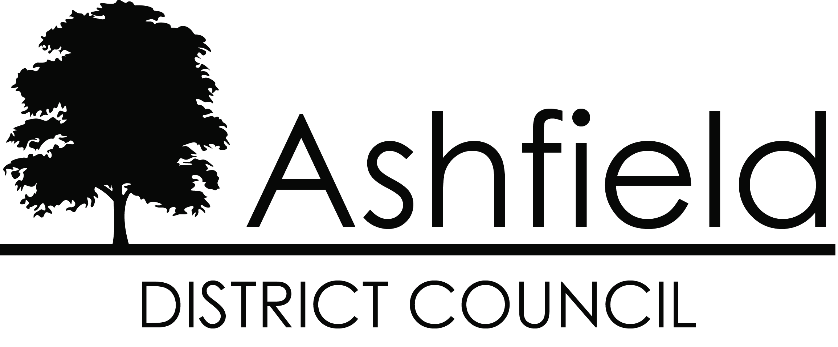 2020 Air Quality Annual Status Report (ASR)For Ashfield District CouncilIn fulfillment of Part IV of the Environment Act 1995Local Air Quality Management 29th October 2020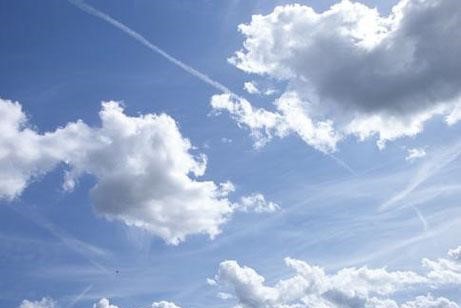 For Ashfield District Council Ashfield District CouncilExecutive Summary - Air Quality in Our AreaAir Quality in AshfieldAir pollution is associated with a number of adverse health impacts. It is recognised as a contributing factor in the onset of heart disease and cancer. Additionally, air pollution particularly affects the most vulnerable in society: children and older people, and those with heart and lung conditions. There is also often a strong correlation with equalities issues, because areas with poor air quality are also often the less affluent areas1,2.The annual health cost to society of the impacts of particulate matter alone in the UK is estimated to be around £16 billion3.Since 2003 Ashfield District Council has undertaken monitoring of the air quality within the district under the Local Air Quality Management regime and reports back to DEFRA. Fortunately, Ashfield District Council has been able to consistently meet the Air Quality Objectives set by National Government in relation to Local Air Quality Management.In 2018 the Authority had to undertake a feasibility study for DEFRA following a Ministerial direction due to an exceedance of an Air Quality Objective along a stretch of the A38. The exceedance was based on the roadside Nitrogen Dioxide concentration and was identified by the governments Climate Pollution Mapping Model. Defra accepted the conclusions highlighted within the feasibility study, however despite this the Authority has continued to monitor the air quality along the A38 and the trend is down at Fullwood Cutting the location originally identified by the Ministerial direction.1 Environmental equity, air quality, socioeconomic status and respiratory health, 20102 Air quality and social deprivation in the UK: an environmental inequalities analysis, 20063 Defra. Abatement cost guidance for valuing changes in air quality, May 2013The District of Ashfield is a Smoke Control Area and the Environmental Protection Team at Ashfield District Council use the Clean Air Act Legislation to control the levels of air pollution from domestic, commercial and industrial combustion activities. In addition, air pollution within the district from key industrial processes is regulated by the Environmental Permitting (England and Wales) Regulations 2016.The Trans-boundary nature of air pollution sources and episodes make it a prerequisite that Ashfield District Council works with partner organisations to control air pollution problems and develop strategies for reducing levels of detrimental air pollution. These partner organisations include the Environment Agency, Pubic Health England and the neighbouring Nottinghamshire Authorities through the work of the Nottinghamshire Environmental Protection Working Group and at the regional level through the work of the East Midlands Air Quality Network. In 2018 we worked jointly with Bolsover District Council after the Government issued a Ministerial direction in February 2018, both Authorities had an exceedance of an Air Quality Objective based on the Climate Pollution Mapping Model along a stretch of the A38This report focuses on monitoring data collected during 2019 and again the District of Ashfield continues to meet the air quality objectives set by National Government in relation to Local Air Quality Management. However, this is not the case nationally and now local authorities are also being asked to report on actions and initiatives they are undertaking to improve local and regional air quality.Actions to Improve Air Quality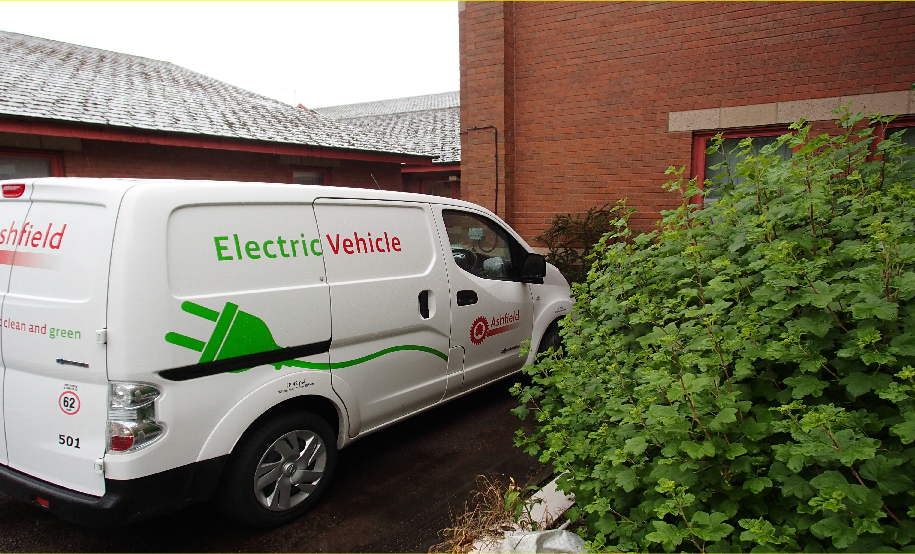 Ashfield District Council has not had to declare an AQMA but it is still important for the Council to take steps to address air quality within the District.Over the last year the new draft Nottinghamshire Air Quality Strategy has now been reviewed and amended by the public health teams at Nottinghamshire County Council and Nottingham City Council in addition to the Environmental Health Chief Officers group.  It is currently awaiting an official launch.As an Authority Ashfield District Council has promoted the use of more sustainable forms of transport within in its operational fleet, as a means of reducing the effects of detrimental Air Quality. The Council started to use electric bin lifts, fitted to its refuse collection vehicles in 2011 and now operates 14 vehicles, 70% of its refuse collection vehicles. The Council obtained its first full electric van in 2015 and continues to evaluate the opportunity to convert further vehicles to hybrid or full electric as they become widely available from the vehicle manufactures. There have been no changes to the transport fleet during 2019 whilst the service has been undergoing a comprehensive review. Transport fleet renewals are now being looked at providing an opportunity to increase the Electric or Hybrid Fleet. All new van renewals are to the Euro 6 Standard for engines.The Council supports the bikes to work scheme for all employees and provide facilities to encourage employees to cycle to work.As already stated the Council will continue to enforce all legislation aimed at reducing air pollution and it will continue to make assessments of all new commercial, industrial and large domestic housing projects that apply for planning approval.Conclusions and PrioritiesDuring 2019 the District of Ashfield continued to meet the air quality objectives set by National Government based on monitoring data, however this is not the case nationally and now local authorities are also being asked to report on actions and initiatives they are undertaking to improve local and regional air qualityDespite Ashfield District Council not having any AQMA’s our priority is to continue working with partners such as Public Health England to develop public engagement in light of the health issues associated with detrimental air quality and with neighbouring Nottinghamshire Authorities and Nottinghamshire County Council to implement the updated Nottinghamshire Air Quality Strategy.Promoting public awareness of air pollution and the actions that individuals can take to reduce air pollution should help to ensure that the levels of Air Pollution within the District of Ashfield continue to the meet National Air Quality Objectives. It is important that the health effects of detrimental air quality are conveyed to the public and highlight to the public that even lower levels of air pollutants can affect public healthIn Hucknall the District borders the Nottingham Clean Air Zone and our engagement with Public Health England and the work with the Nottinghamshire Environmental Protection Working Group will help to address this issue. People commuting from neighbouring District Authority areas into Nottingham City can have an impact on their air pollution problems and it again highlights the importance of engaging with the public to promote sustainable transport options.Local Engagement and How to Get InvolvedResidents living or working in Ashfield and Business’s based in Ashfield can take steps to improve local air quality by electing to adjust their life style choices. These changes centre on the increased use of sustainable transport and a reduction in personal car use.Ashfield has good links to all forms of public transport. The Robin Hood railway line (which runs from Nottingham to Worksop) has stations at Kirkby-in-Ashfield, Sutton Parkway and Hucknall. Hucknall is also a terminus for the Nottingham Express Transit (NET) tram route to Nottingham.Walking and cycling are both good for an individual’s general health but it also makes a positive contribution to resolving the problems associated with detrimental air quality in congested areas. Contact your local school and enquire whether they operate any group cycling or walking schemes.When the time comes to replacing your existing vehicle consider purchasing an electric or low emission vehicle. The Government via OLEV (the Office of Low Emission Vehicles) are providing a number of different grant schemes and tax incentives to encourage the general public and business to switch to using electric and low emission vehicles. There are grants available that promote the use of plug in electric cars and vans. Coupled with ‘feed in tariffs’ that enable consumers to get money for generating their own electricity these incentives could help the domestic consumer to reduce the cost of running a car whilst also making a contribution to reducing the levels of anthropogenic air pollution.There are also incentives through grants and tax incentives to encourage business to switch to electric or low emission vehicles. There is specific grant money available for public transport providers to purchase cleaner, greener buses. In addition to electric and hybrid vehicles the government are also encouraging business to develop the electric charging network.The whole of the district of Ashfield has been designated a Smoke Control Area under the Clean Air Act 1993 and whilst this places restrictions on the burning of waste by business it does not completely prohibit the burning of waste by householders who can still burn garden waste provided they do not cause nuisance to other residents. All forms of combustion including bonfires can give rise to increases in the levels of particulate both PM10 and PM 2.5 which leads to increases in cardiovascular and respiratory diseases especially within vulnerable groups such as the elderly, children and asthma sufferers. Local residents can contribute to reducing particulates by recycling waste rather than burning it. Ashfield District Council currently offers a garden waste collection scheme using the fortnightly collection of brown/black lidded bins and large quantities of waste can be taken to the household waste recycling centres. They are located at Wigwam lane Hucknall, Sidings Road Kirkby in Ashfield and at Hermitage Lane Mansfield. It is important that Nottinghamshire residents register with Nottinghamshire County Council before using the household waste recycling centres.Table of ContentsList of TablesTable 2.1 – Progress on Measures to Improve Air Quality Table A.1– Details of Non - Automatic Monitoring Sites Table A.2– Annual Mean NO2 Monitoring ResultsTable B.1 – NO2 Monthly Diffusion Tube Results 2015 - 2019 Table C.1 – Diffusion Tube Bias Adjustment FactorTable F.1 – Summery of Air Quality Objectives for EnglandList of FiguresFigure E.1 – Trend Analysis for Nitrogen Dioxide tubes located at Outram Street, Sutton Figure E.2 – Trend Analysis for Nitrogen Dioxide tubes located at Dalestorth Street, SuttonFigure E.3 – Trend Analysis for Nitrogen Dioxide tubes located at Field Place A38, Sutton Figure E.4 – Trend Analysis for Nitrogen Dioxide tubes located at Church Hill, Kirkby Figure E.5 – Trend Analysis for Nitrogen Dioxide tubes located at M1 PinxtonFigure E.6 – Trend Analysis for Nitrogen Dioxide tubes located at Station Road, Sutton Figure E.7 – Trend Analysis for Nitrogen Dioxide tubes located at Common Road, Huthwaite Figure E.8 – Trend Analysis for Nitrogen Dioxide tubes located at Badger Box, Annesley Figure E.9 – Trend Analysis for Nitrogen Dioxide tubes located at Croft Primary, Sutton Figure E.10 Trend Analysis for Nitrogen Dioxide tubes located at Stoneyford Court, Sutton Figure E.11 Trend Analysis for Nitrogen Dioxide tubes located at Kirkby CrossFigure E.12 Trend Analysis for Nitrogen Dioxide tubes located at Mansfield Road, Selston Figure E.13 – Trend Analysis for Nitrogen Dioxide tubes located at Ashgate Road, Hucknall Figure E.14 – Trend Analysis for Nitrogen Dioxide tubes located at Mansfield Road, Sutton Figure E.15 Trend Analysis for Nitrogen Dioxide tubes located at Fullwood Cutting, A38 Sutton Figure E.16 Trend Analysis for Nitrogen Dioxide tubes located at Snipe, A38 SuttonFigure E.17– Trend Analysis for Nitrogen Dioxide tubes located at Kingsway, KirkbyLocal Air Quality ManagementThis report provides an overview of air quality in Ashfield during 2019. It fulfils the requirements of Local Air Quality Management (LAQM) as set out in Part IV of the Environment Act (1995) and the relevant Policy and Technical Guidance documents.The LAQM process places an obligation on all local authorities to regularly review and assess air quality in their areas, and to determine whether or not the air quality objectives are likely to be achieved. Where an exceedance is considered likely the local authority must declare an Air Quality Management Area (AQMA) and prepare an Air Quality Action Plan (AQAP) setting out the measures it intends to put in place in pursuit of the objectives. This Annual Status Report (ASR) is an annual requirement showing the strategies employed by District of Ashfield to improve air quality and any progress that has been made.The statutory air quality objectives applicable to LAQM in England can be found in Table F.1 in Appendix F.Actions to Improve Air QualityAir Quality Management AreasAir Quality Management Areas (AQMAs) are declared when there is an exceedance or likely exceedance of an air quality objective. After declaration, the authority must prepare an Air Quality Action Plan (AQAP) within 12-18 months setting out measures it intends to put in place in pursuit of the objectives.Ashfield District Council currently does not have any Air Quality Management Areas. For reference, a map of Ashfield District Council’s monitoring locations is available in Appendix DProgress and Impact of Measures to address in Air Quality in AshfieldDefra’s appraisal of last year’s ASR concluded Ashfield District Council have not declared any AQMAs nor do they undertake any automatic monitoring.Non-automatic (passive) monitoring of NO2 was conducted at 19 sites during 2018. One exceedance of the annual mean objective was measured, however following distance correction to the nearest relevant exposure this was reduced to zero exceedances. Data capture was below 75% at four sites, with data capture good at all other monitoring locations.QA/QC procedures have been applied with a national bias adjustment factor used. Distance corrections were conducted for sites not representative of relevant exposure. Annualisation was carried out for the sites with data capture <75%. The report provides maps of each monitoring site and a breakdown of historical trend data.There is detailed discussion of the measures taken during 2018 to tackle air quality. Priorities for the next reporting year are outlined.On the basis of the evidence provided by the local authority the conclusions reached are acceptable for all sources and pollutants. Following the completion of this report, Ashfield District Council should submit an Annual Status Report in 2020.Ashfield District Council has taken forward a number of measures during the current reporting Year of 2019 in pursuit of improving air quality. Details of the measures completed, in progress or planned are set out in Table 2.1.Progress on measure one which was the development of an Air Quality Planning Guidance Document has still not been moved forwards over the last year. The Development of an Air Quality Planning Guidance Document remains an option and Table 2.1 has again been updated with a more realistic timescale. The adoption of the Local Plan is currently a priority for the forward planning team.Ashfield District Council can confirm that Measure Two which was the development of an updated Nottinghamshire Air Quality Strategy is now achieved. The Strategy document as now been approved by the Public Health Team at Nottinghamshire County Council, the Public Health Team at Nottingham City Council and the Chief Environmental Health Officers group. It is now awaiting a formal launch.Measure Three is ongoing and through the work of the Nottinghamshire Environmental Protection Working Group the Environmental Protection Team at Ashfield have developed closer working links with the Public Health Team at Nottinghamshire County Council.Measure four which is a promotional event around National Clean Air Day and which encourages public participation is an ongoing measure. Ashfield District Council undertook a limited event for Clean Air Day in 2019 that focussed on the Clean Air Act legislation. Ashfield is smoke control area and the council were receiving an increasing number of complaints from residents reporting problems with domestic wood burning on exempt appliances and so the Council promoted guidance for burning wood on exempt appliances.Measures Five and Six were to work with the licencing team on the development of a Taxi Licencing Policy which encompassed incorporation of more stringent emission limits on new taxi licences was not achieved. These measures have been left on the table to progress the measures at a later date.During 2019 Ashfield District Council used grant money to install electric charging points at four locations within the district.At Kings Mill Reservoir in Sutton in Ashfield there are now three charging points available including rapid charging.At Yorke Street car park in Hucknall there are now three charging points available including rapid charging.At the Council Offices in Kirkby in Ashfield two standard charging point are available.At New Street car park in Sutton in Ashfield two standard charging point are available.In addition the development control team are now both accepting conditions in relation to the installation of infrastructure for charging points and for the installation of charging points. There is an expectation for larger commercial developments to install either the infrastructure for charging points or the charging points as part of planning conditions. An example would be theexpansion of the East Midlands Designer Outlet which as a condition of their planning application installed two standard charging points.Table 2.1 – Progress on Measures to Improve Air QualityPM2.5 Local Authority Approach to Reducing Emissions and or ConcentrationsAs detailed in Policy Guidance LAQM.PG16 (Chapter 7), local authorities are expected to work towards reducing emissions and/or concentrations of PM2.5 (particulate matter with an aerodynamic diameter of 2.5µm or less). There is clear evidence that PM2.5 has a significant impact on human health, including premature mortality, allergic reactions, and cardiovascular diseases.Ashfield District Council has not undertaken any continuous monitoring of PM2.5 particulate matter during 2019 and does not have the continuous monitoring equipement available to monitor PM2.5 particulate matter. Having reviewed the monitoring data from published background maps it does not identify any ‘hot spot area’s’ located within Ashfield for PM2.5 particulate matter.Ashfield District Council is taking the following measures to address PM2.5 particulates:It is important that we continue to enforce the Clean Air Act 1993 and the Environmental Permitting (England and Wales) Regulations 2016 to control particulate emissions from industrial processes including combustion processes and to ensure that domestic combustion is controlled.Where planning applications are received for new industrial and commercial processes that require an air quality assessment then the modelling of PM2.5 particulate emissions will need to be assessed. Measure one of table 2.1 highlights the development of an air quality planning and guidance policy document and this needs to address the problem of PM2.5 particulate emissions.Measure two of table 2.1 highlights the importance of working with partners to update the Nottinghamshire Air Quality Strategy. PM2.5 particulate matter was considered when developing the new strategy. Working with Public Healh England through the East Midland Air Quality Network provided the opportunity to ensure that any guidance, measures and targets are based on up to date knowledge and provided the opportunity to link the Nottinghamshire Air Quality Strategy with the latest public health outcomes.Air Quality Monitoring Data and Comparison with Air Quality Objectives and National ComplianceSummary of Monitoring UndertakenDuring 2019, the District of Ashfield continued to meet the air quality objectives set by National Government based on monitoring data.There have been a number of changes to the monitoring strategy during 2019 which resulted in monitoring being extended to four new locations. Two of these locations were temporary and were as a result of receiving complaints from the public. The site at Hucknall Leisure Centre was monitored by a single diffusion tube for 4 months and the bias adjusted and annualised result was 18.2 µg/m3. and the site at Oakfield Avenue was monitored by a single diffusion tube for 4 months and the bias adjusted and annualised result was 27.6 µg/m3. .The locations at Stonyford Road, Stanton Hill, Sutton in Ashfield and the location at Wagnall Road Hucknall were both selected to monitor roadside concentrations of Nitrogen Dioxide as a result of planning approval being granted to a number of residential developments and which could have a cumulative impact on local air quality at these locations.The Council has also continued monitoring roadside nitrogen dioxide using triplicate diffusion tubes at two locations on the A38 again as a consequence of the Ministerial direction in 2018.. These locations were selected to monitor roadside emissions and were not strictly part of the Councils LAQM monitoring regime but the results have been recorded in the report.Automatic Monitoring SitesAshfield District Council undertook no automatic (continuous) monitoring during 2019.Non-Automatic Monitoring SitesAshfield District Council undertook non- automatic (passive) monitoring of NO2 at 23 sites during 2019. Table A1 in Appendix A shows the details of the sites.Maps showing the location of the monitoring sites are provided in Appendix D. Further details on Quality Assurance/Quality Control (QA/QC) and bias adjustment for the diffusion tubes are included in Appendix C.Individual PollutantsThe air quality monitoring results presented in this section are, where relevant, adjusted for “annualisation” and bias. Further details on adjustments are provided in Appendix C.Nitrogen Dioxide (NO2)Table A2 in Appendix A compares the ratified and adjusted monitored NO2 annual mean concentrations for the past 5 years with the air quality objective of 40µg/m3. For diffusion tubes, the full 2019 dataset of monthly mean values is provided in Appendix B.During 2019 there were no exceedances of the air quality objective of 40µg/m3 and Ashfield District Council has not had to undertake a detailed assessment or declare an Air Quality Management Area.Particulate Matter (PM10)No monitoring of Particulate Matter (PM10) was carried out within the district during 2019.Particulate Matter (PM2.5)No monitoring of Particulate Matter (PM2.5) was carried out within the district during 2019*.Sulphur Dioxide (SO2)No monitoring of Sulphur Dioxide was carried out within the district during 2019.Appendix A: Monitoring ResultsTable A1 – Details of Non - Automatic Monitoring SitesTable A.2 – Annual Mean NO2 Monitoring Results☑ Diffusion tube data has been bias corrected☑ Annualisation has been conducted where data capture is <75%Appendix B: Full Monthly Diffusion Tube Results for 2019Table B.1 – NO2 Monthly Diffusion Tube Results – 2019National bias adjustment factor usedAnnualisation has been conducted where data capture is <75%Appendix C: Supporting Technical Information / Air Quality Monitoring Data QA/QCLaboratory UsedNottinghamshire Authorities agreed to employ a single laboratory to undertake the supply and analysis of diffusion tubes. All authorities have agreed to use Gradko Laboratories, utilising the 20% TEA in Water. This is to enable the authorities to effectively compare results over the whole of the county.Consequently, Ashfield District Council started utilising Gradko Laboratories from April, 2008 and continues to do so.Laboratory PerformanceThere can be considerable differences in diffusion tube performance due to a number of factors. One of the issues affecting diffusion tubes is the exposure procedures employed.Such factors have been reduced as much as possible by Ashfield District Council implementing the Quality Assurance procedures, in the deployment, exposure and collection of the tubes. However, another factor in diffusion tube performance is related to the way in which the diffusion tubes are prepared and analysed. Accordingly, it is important the Council utilise the services of a Laboratory that operates its own QA/QC systems to ensure reliability and consistency of analysis results.Ashfield District Council utilise the services of Gradko Laboratories for the supply and analysis of Nitrogen Dioxide diffusion tubes. Gradko is UKAS accredited for Nitrogen Dioxide diffusion tube analysis. Additionally, they participate in a centralised QA/QC scheme, namely the Workplace Analysis Scheme for Proficiency (WASP). WASP is an independent analytical performance testing scheme, operated by the Health and Safety Laboratory (HSL). It is recommended that diffusion tubes used for Local Air Quality Management should be obtained from laboratories that have demonstrated satisfactory performance in the WASP scheme. From the report ‘Annual Performance Criteria for NO2 Diffusion Tubes used in Local Air Quality Management (LAQM), 2008 onwards, and Summary of Laboratory Performance in Rounds 98-102’ (February 2009), it is shown that Grodno’s performance has been rated as Good.Gradko Laboratories NO2 diffusion tube procedures have been amended to follow the guidelines of the DEFRA document related to the preparation, extraction, analysis and calculation procedures for NO2 passive diffusion tubes. These amendments are minimalbecause they already carried out most of the procedures before the introduction of the Guidelines. Their internal analysis procedures are assessed by U.K.A.S. on an annual basis for compliance to ISO17025.Bias Adjustment FactorsDiffusion tubes generally under or over-read when compared to a reference automatic analyser. This is referred to as bias. This bias can be corrected by applying a correction factor that is derived either from a local study or from a nationally derived database. Local Authorities are advised to report on both local and national adjustment factors and thereafter decide which to utilise, depending on a number of factors.Ashfield District Council did not have suitable data to undertake a co-location study to calculate a local bias factor. Therefore, the bias adjustment factor derived from the national database has been utilised for the purpose of this report.This report as used a Bias Adjustment Factor of 0.93Table C.1 Diffusion Tube Bias Adjustment Factor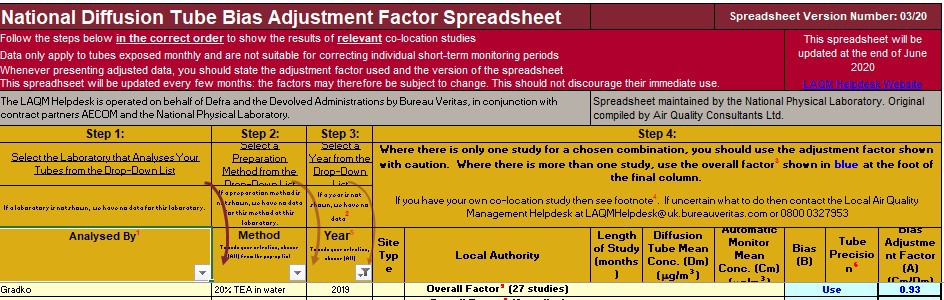 Nitrogen Dioxide – Distance Fall-Off CalculationsSutton Outram Street (Tube 4)Sutton Dalestorth Street (Tube 5)Sutton A38 Fire Station (Tube 7)Kirkby Church Hill (10,11and 12)M1 Pinxton (Tube14)Hucknall Ashgate Road (Tube 41)Sutton Station Road (Tube 22)Common Road Huthwaite (Tube 23)No Distance fall offAnnesley Badger Box (Tubes 27, 28 and 29)Sutton Croft Primary Station Road (Tube 31)Stoneyford Court Sutton (Tube 35)Kirkby Cross (Tubes 37, 38 and 39)No Distance fall offMansfield Road Selston (Tube 40)Mansfield Road Sutton in Ashfield (Tube 44)Fullwood Cutting A38 (Tube 45/46/47)Alfreton Road Sutton in Ashfield (Tube 48)Kingsway Kirkby in Ashfield (Tube 52)Snipe Location 1(Tube 53/54/55)Stanton Hill (Tube 56)Rookery Lane (Tube 58)Oakfield Avenue (Tube 59)Watnall Road (Tube 60)Short-term to Long-term Data AdjustmentThe diffusion tube results for High Street Hucknall and Mansfield Road Sutton in Ashfield were annualised as Box 7.8 of TG 2016.Alfreton Road Sutton in AshfieldHucknall Leisure CentreRookery Lane Sutton in AshfieldOakfield Avenue Sutton in AshfieldWatnall Road HucknallAppendix D: Maps of Monitoring LocationsLocation of Nitrogen Dioxide Diffusion Tube at Outram Street, Sutton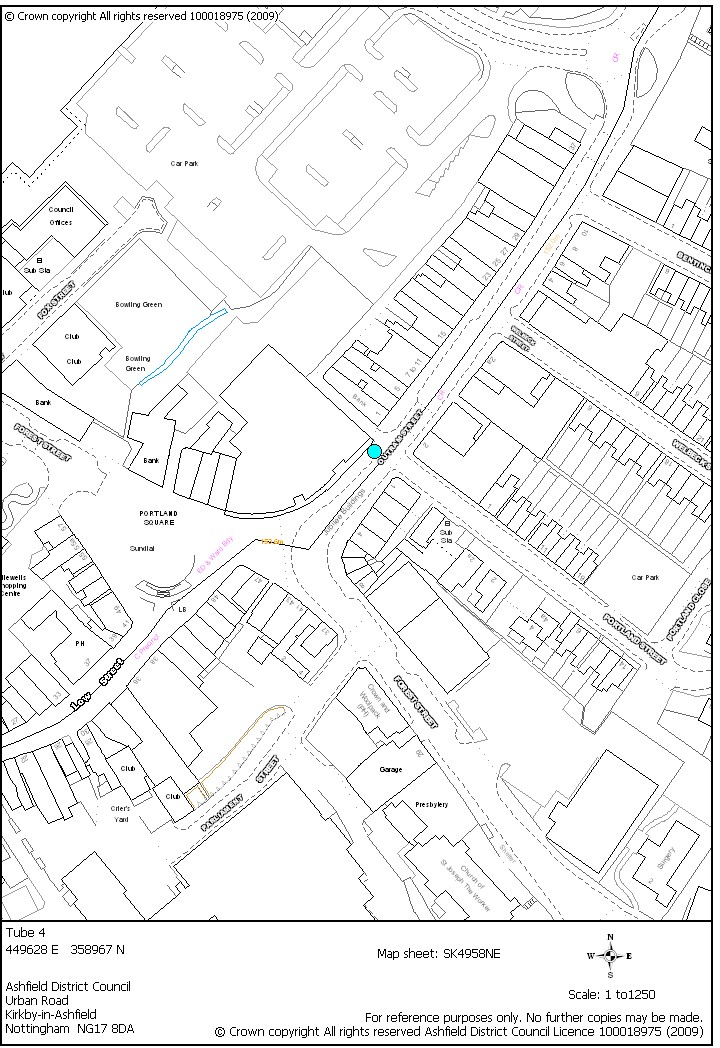 Location of Diffusion Tube at Dalestorth Street, Sutton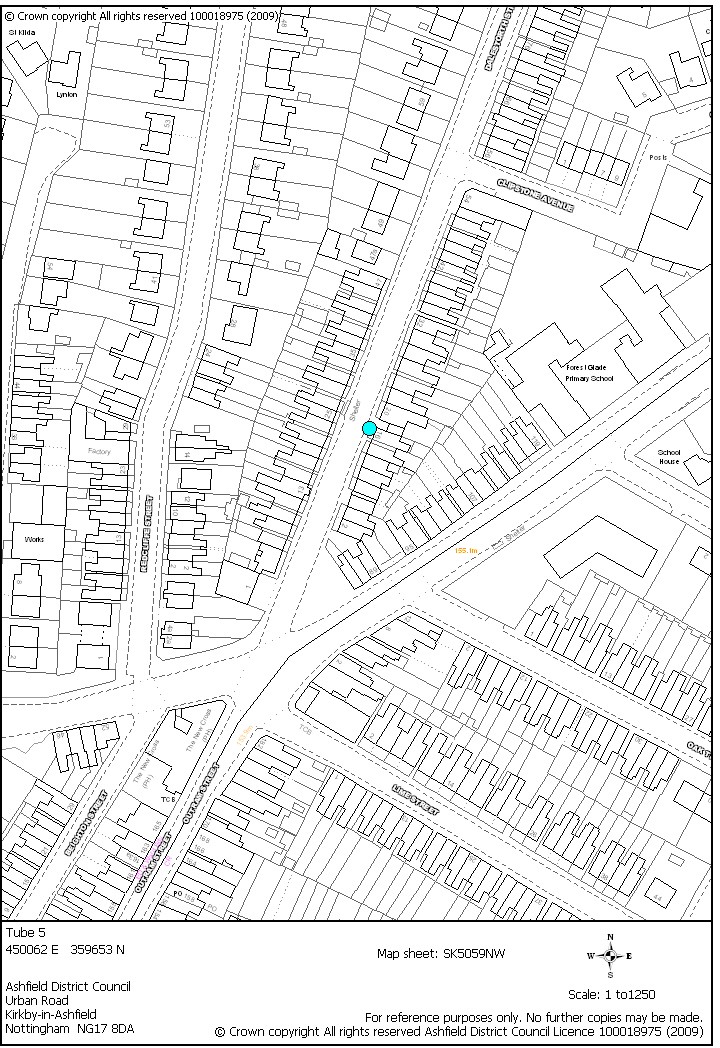 Location of Nitrogen Dioxide Diffusion Tubes at A38 Fire Station, Sutton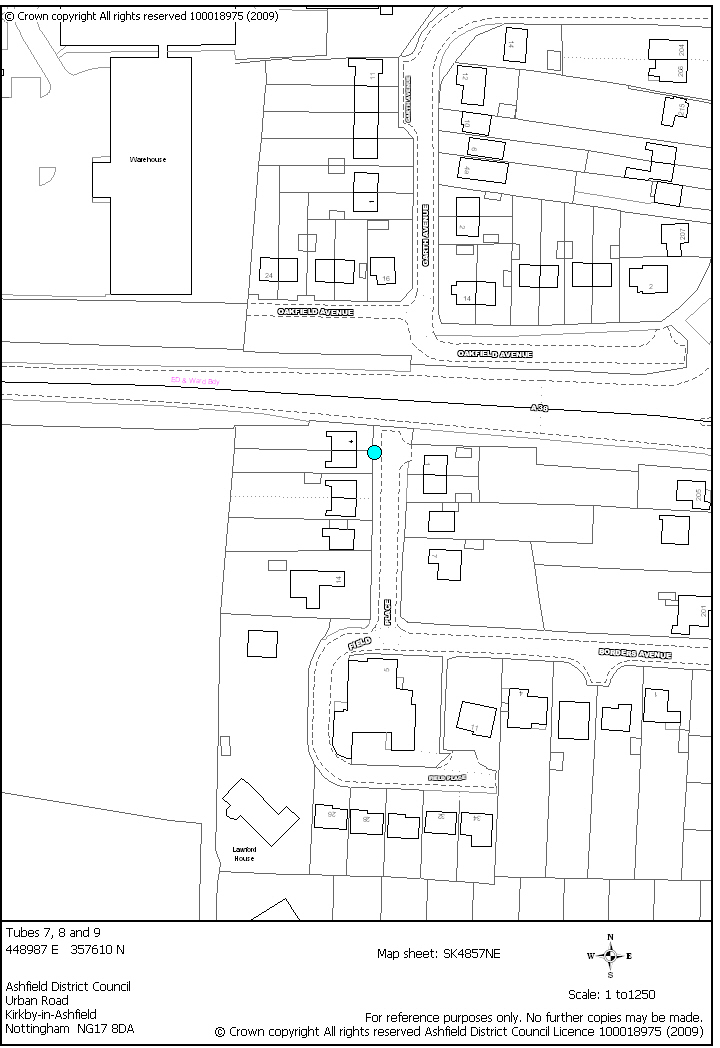 Location of Nitrogen Dioxide Diffusion Tubes at Church Hill, Kirkby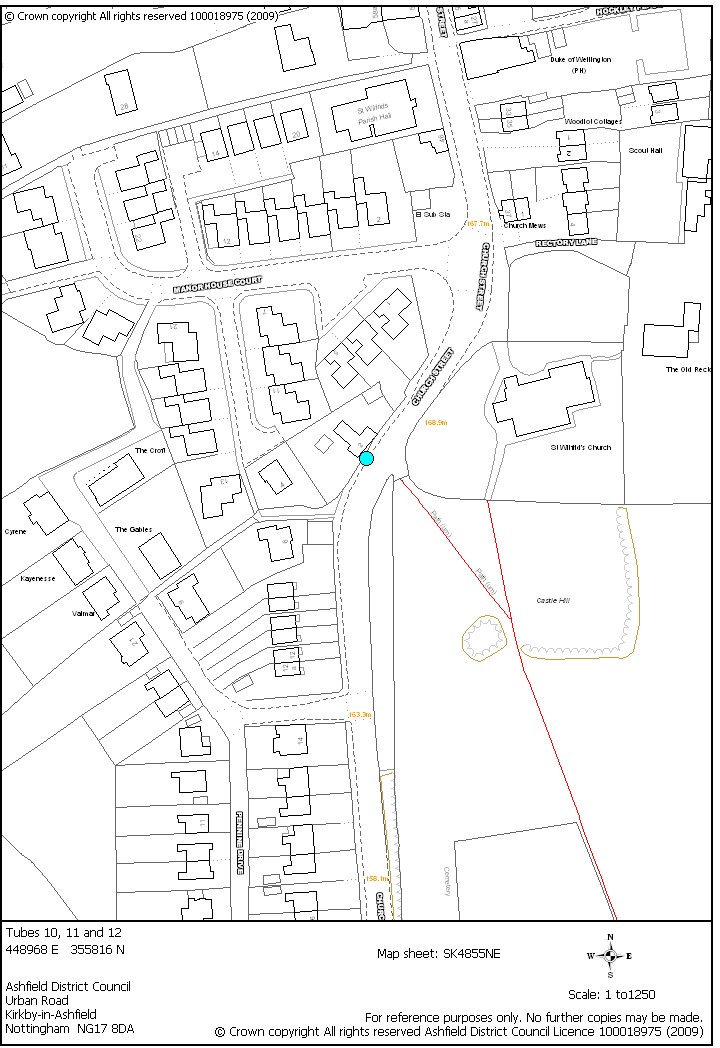 Location of Nitrogen Dioxide Diffusion Tube at M1 Pinxton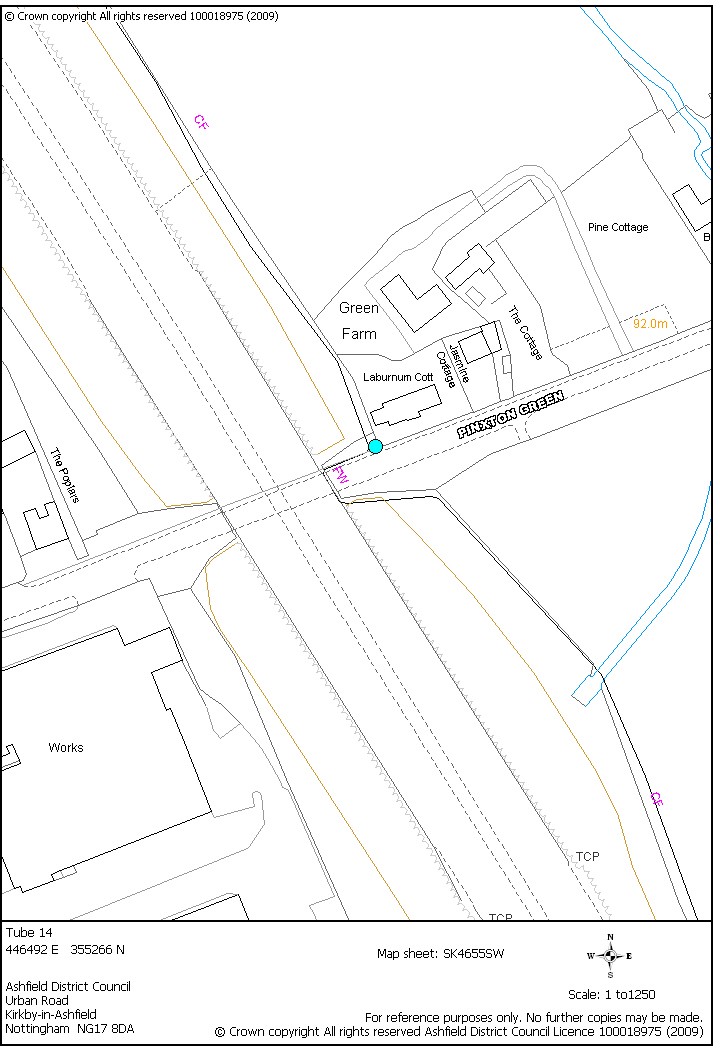 Location of Nitrogen Dioxide Diffusion Tube at Station Road, Sutton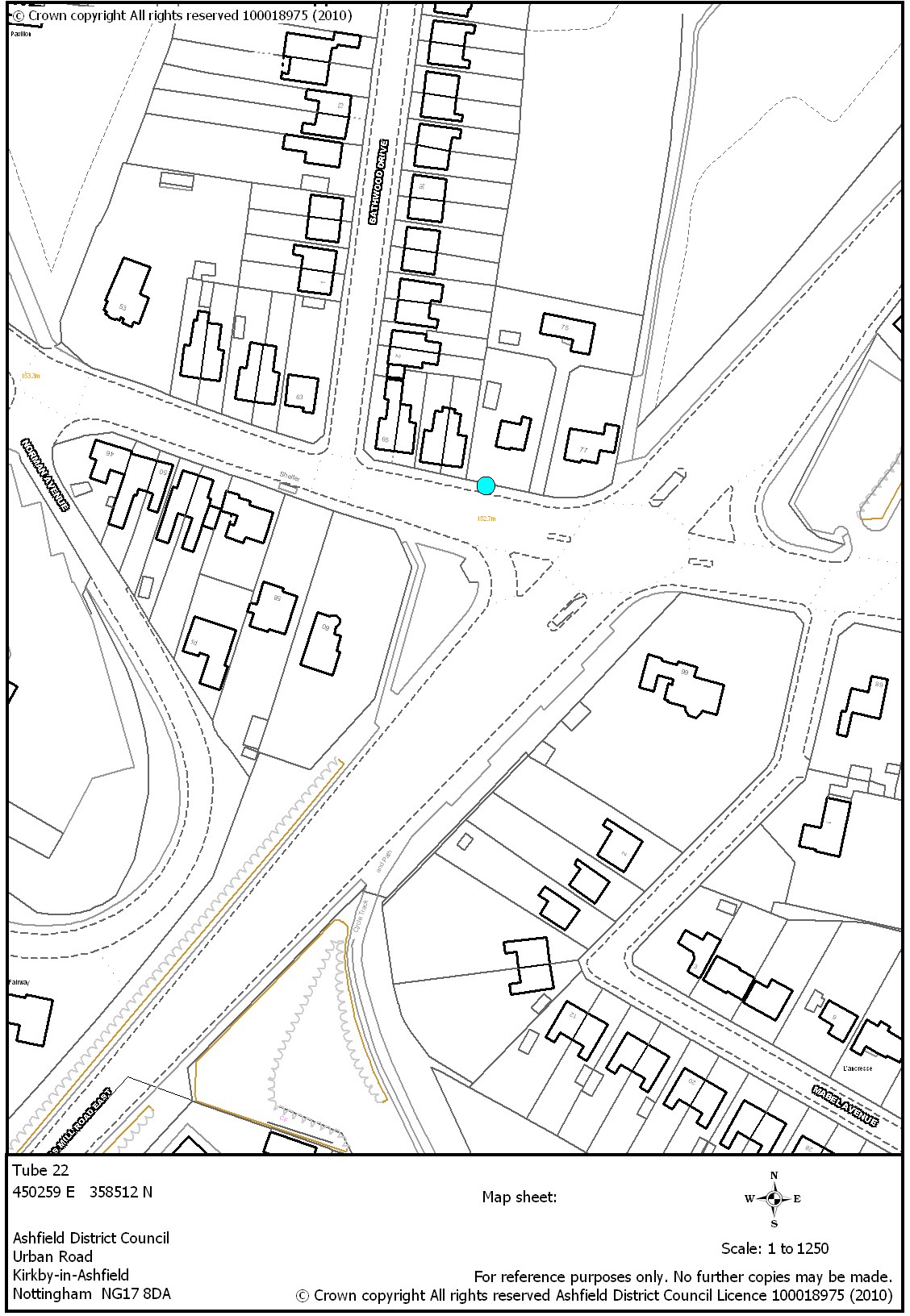 Location of Nitrogen Dioxide Diffusion Tube at Common Road, Huthwaite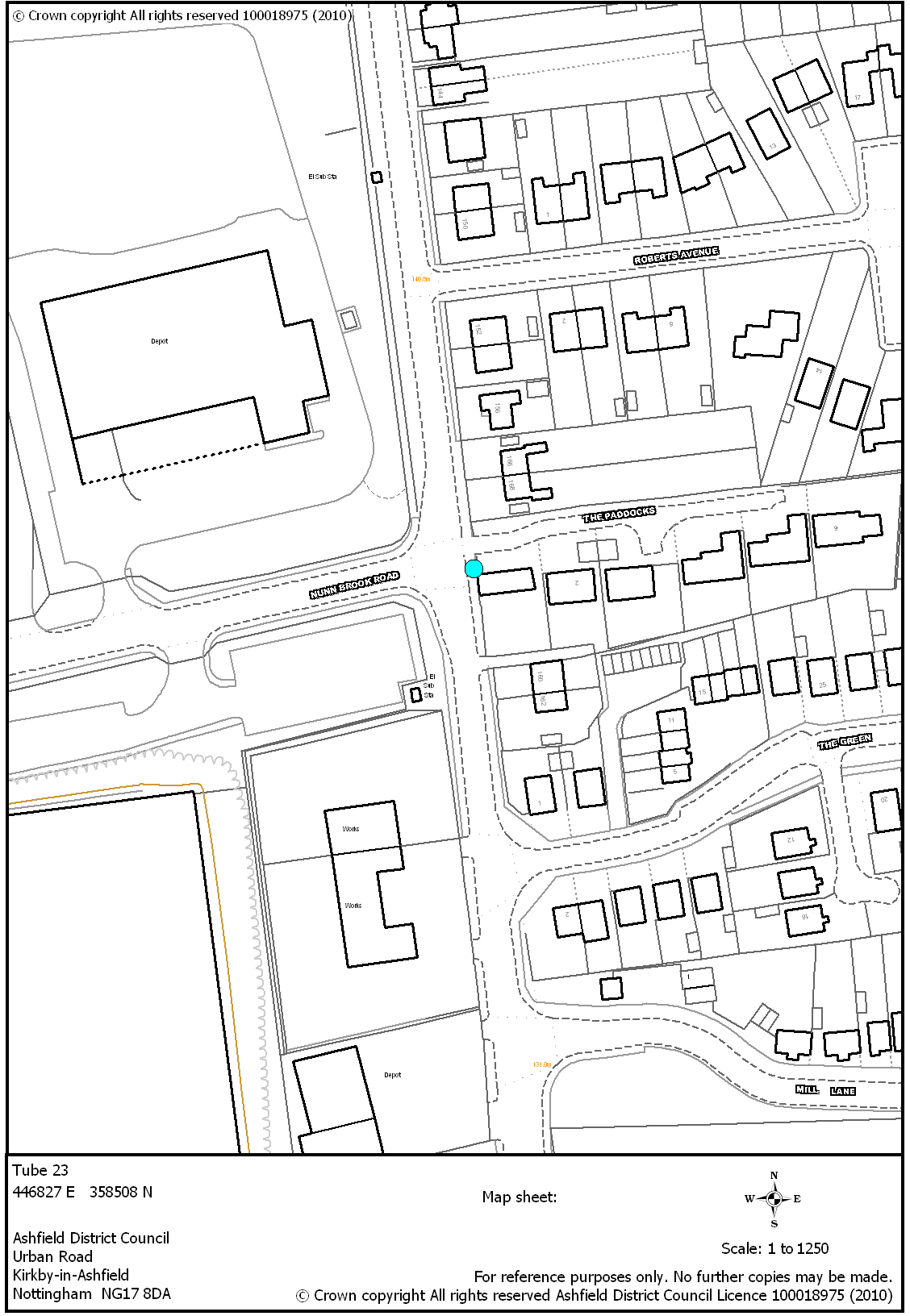 Location of Nitrogen Dioxide Diffusion Tube at the Badger Box, Annesley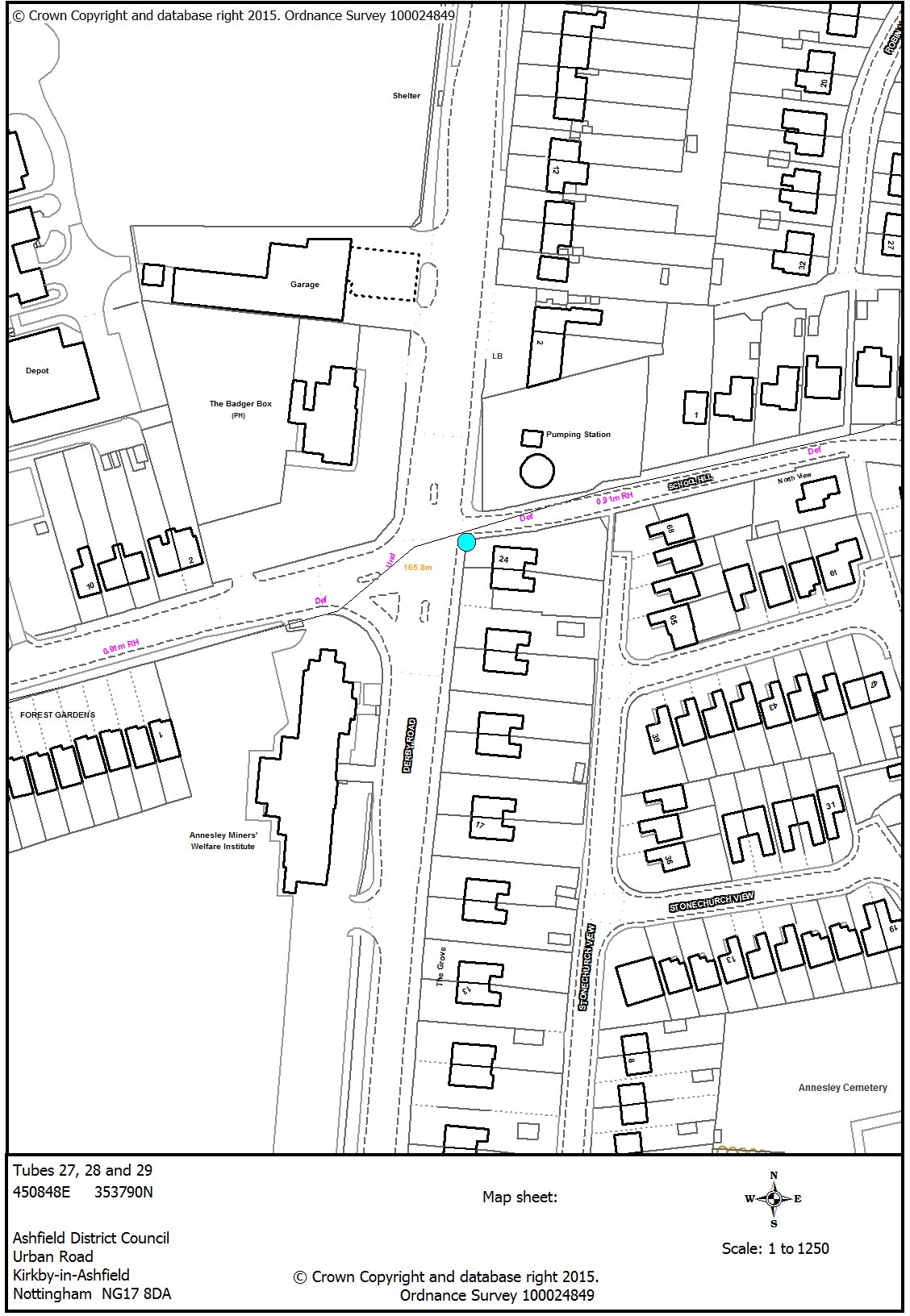 Location of Nitrogen Dioxide Diffusion Tube at Croft Primary School Sutton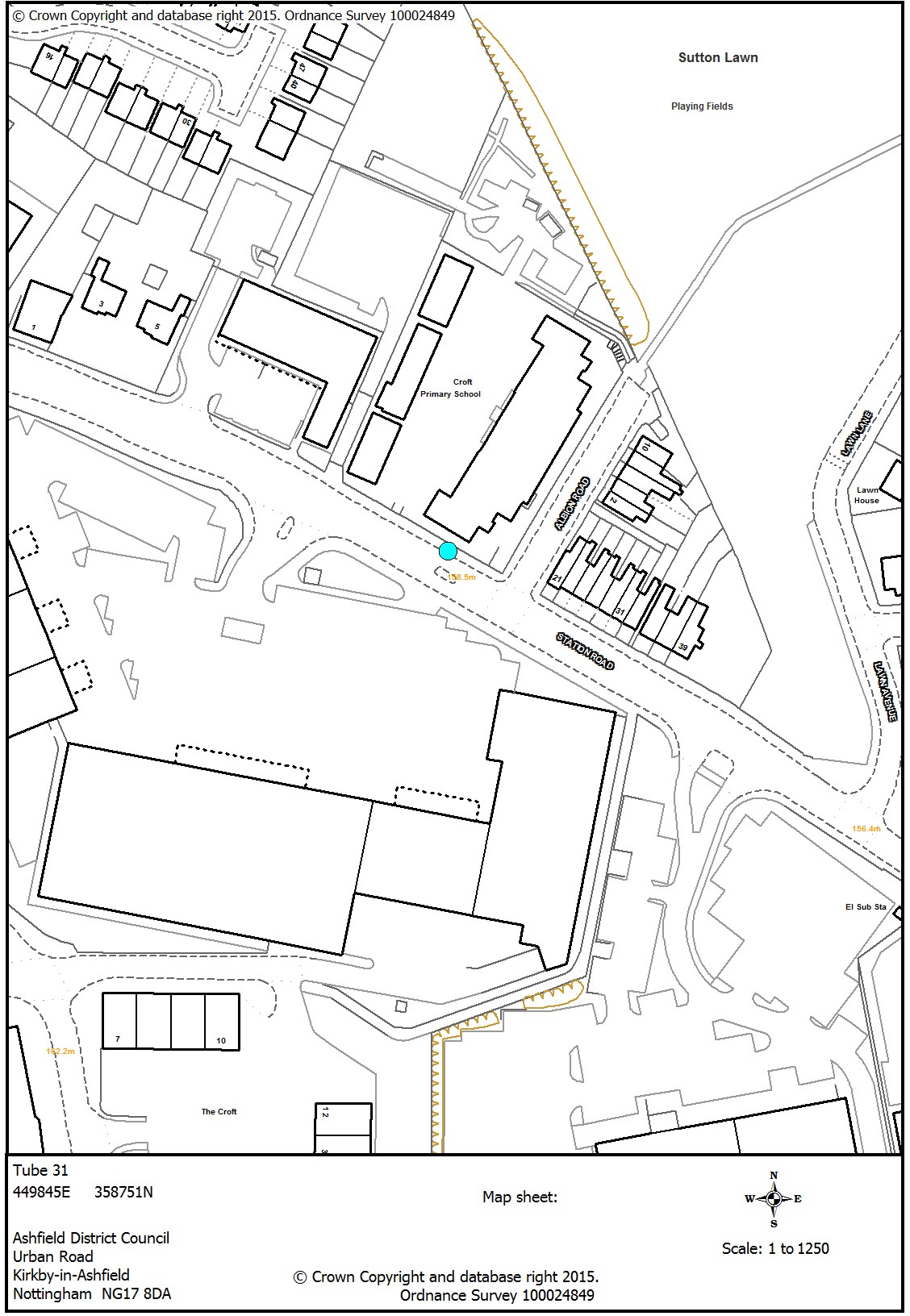 Location of Nitrogen Dioxide Diffusion Tube at Stoneyford Court Sutton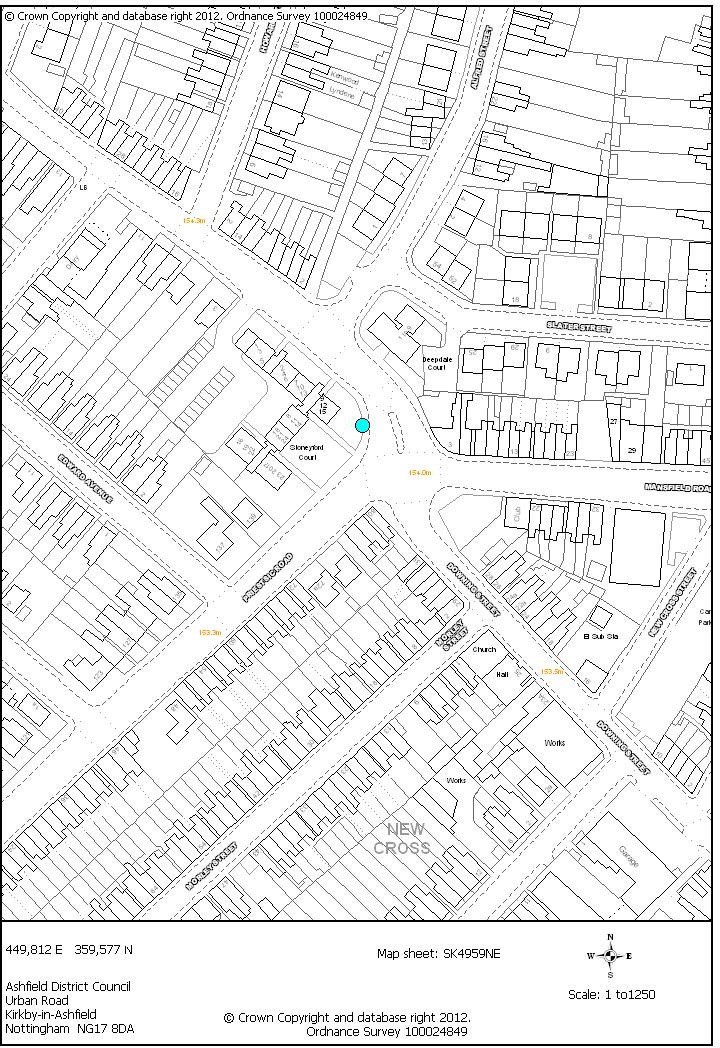 Location of Nitrogen Dioxide Diffusion Tube at Kirkby Cross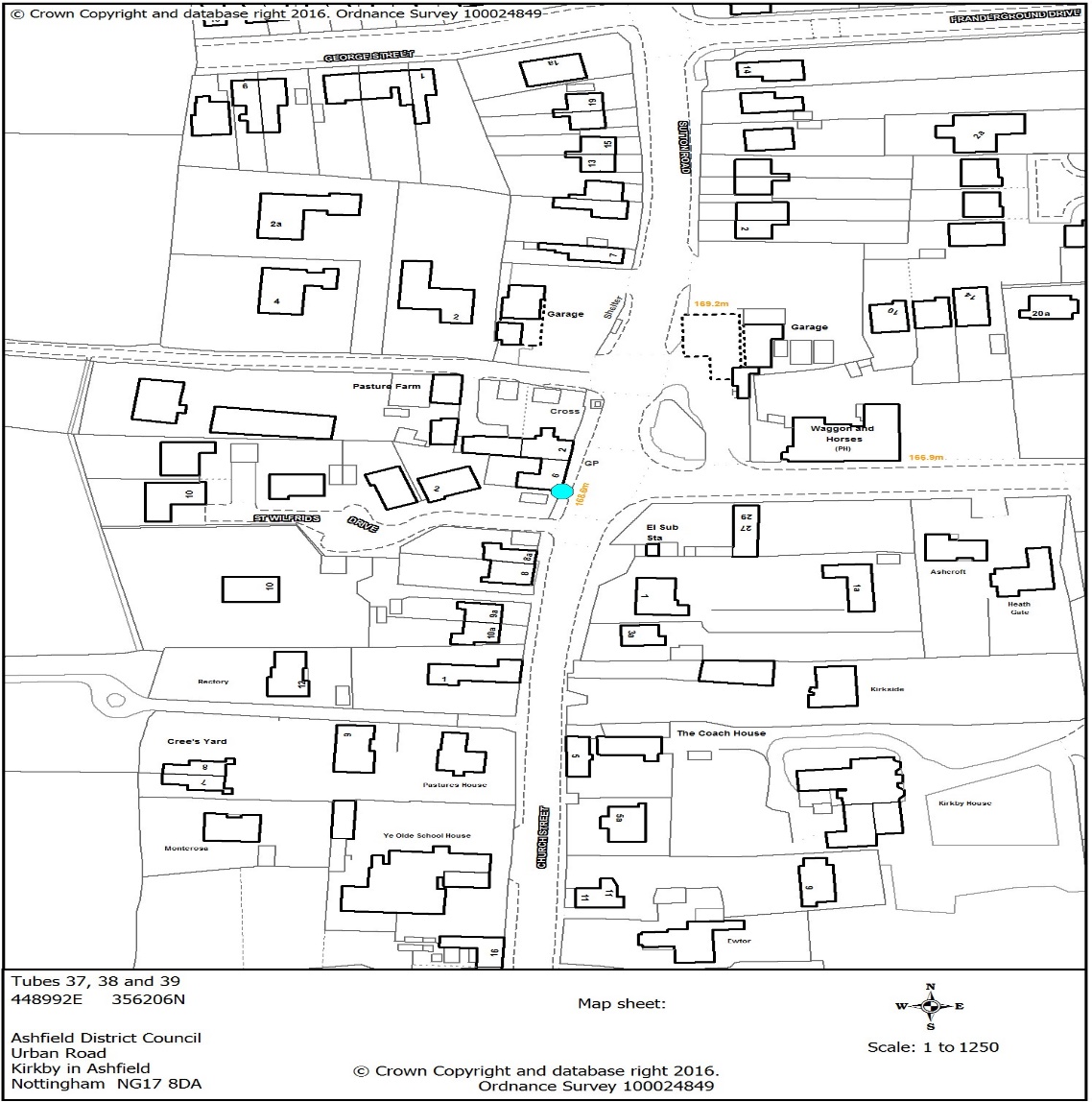 Location of Nitrogen Dioxide Diffusion Tube at Mansfield Road Selston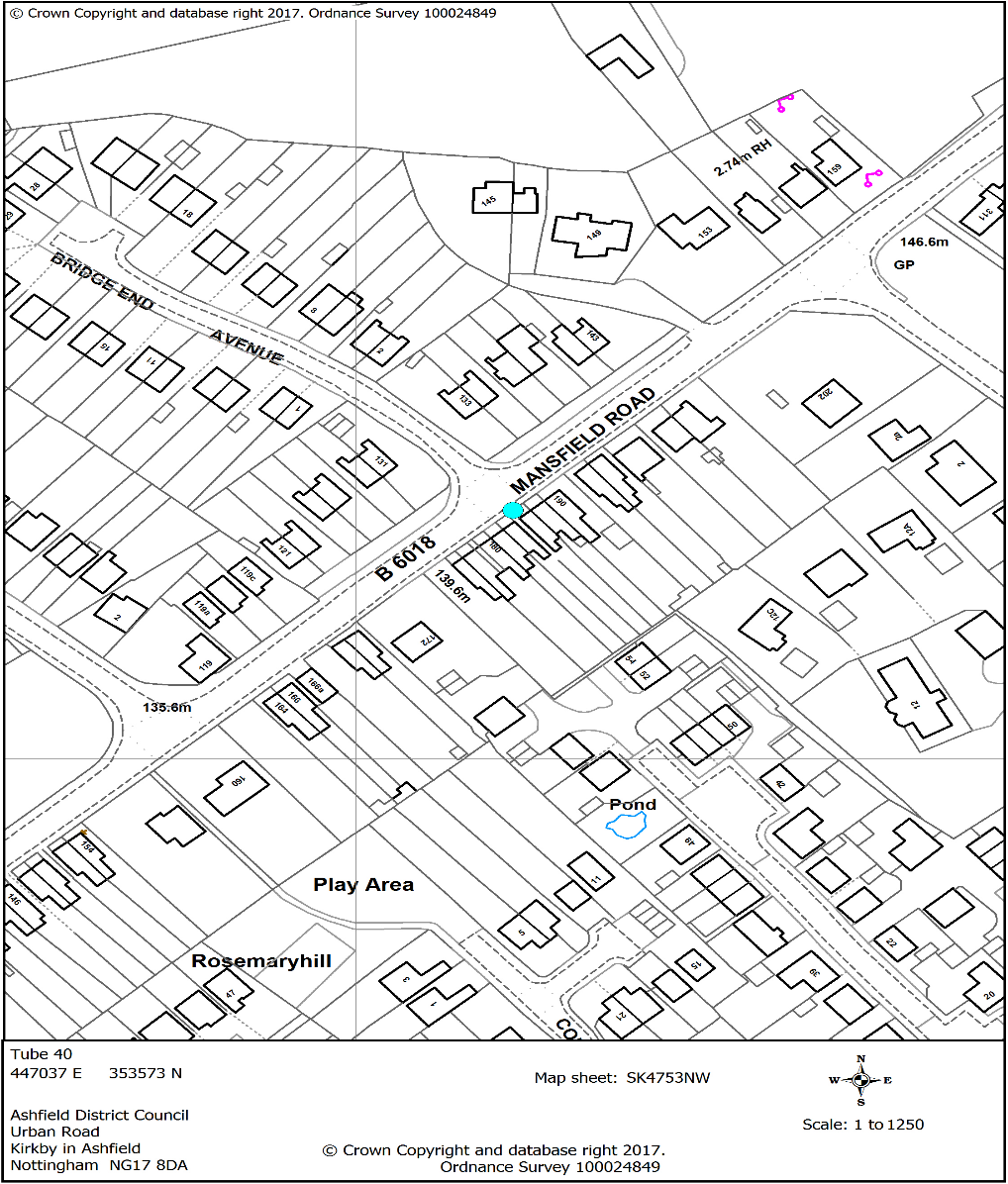 Location of Nitrogen Dioxide Diffusion Tube at Hucknall Ashgate Road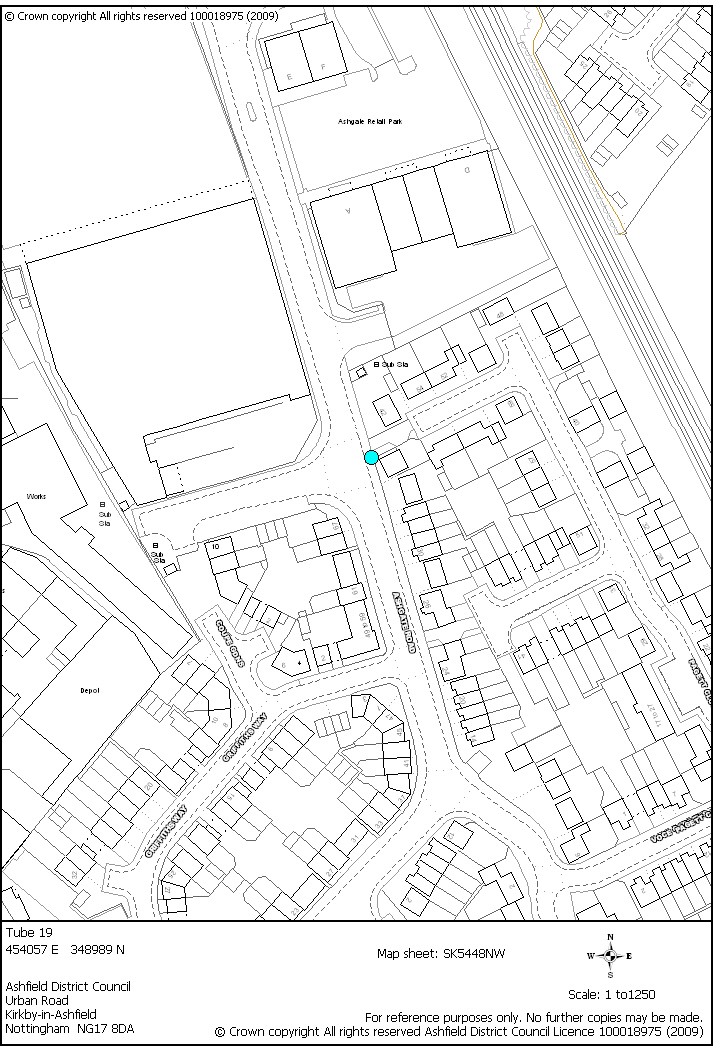 Location of Nitrogen Dioxide Diffusion Tube at Mansfield Road Sutton in Ashfield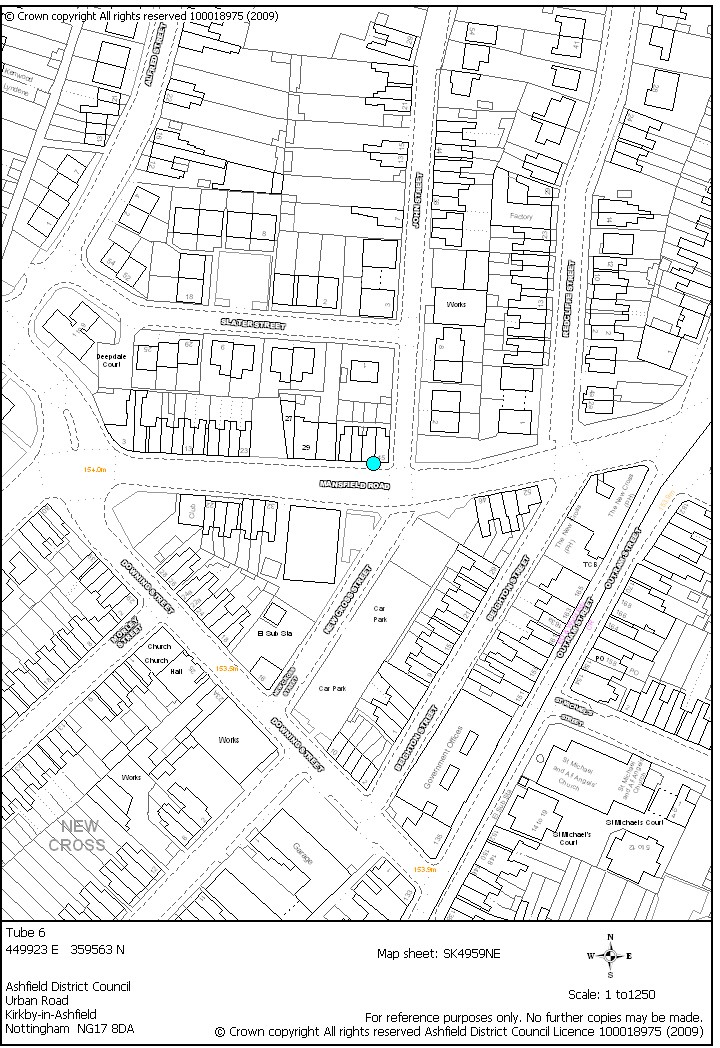 Location of Nitrogen Dioxide Diffusion Tube at Fullwood Cutting, A38 Sutton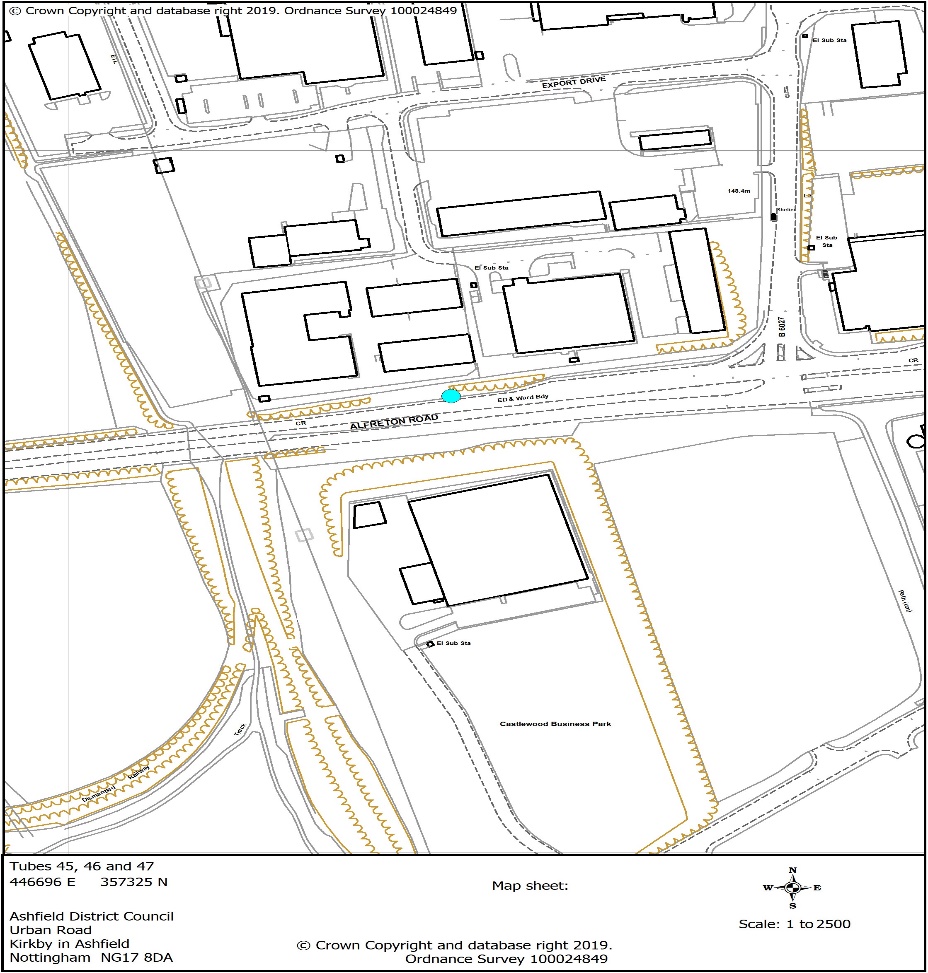 Location of Nitrogen Dioxide Diffusion Tube at Alfreton Road Sutton in Ashfield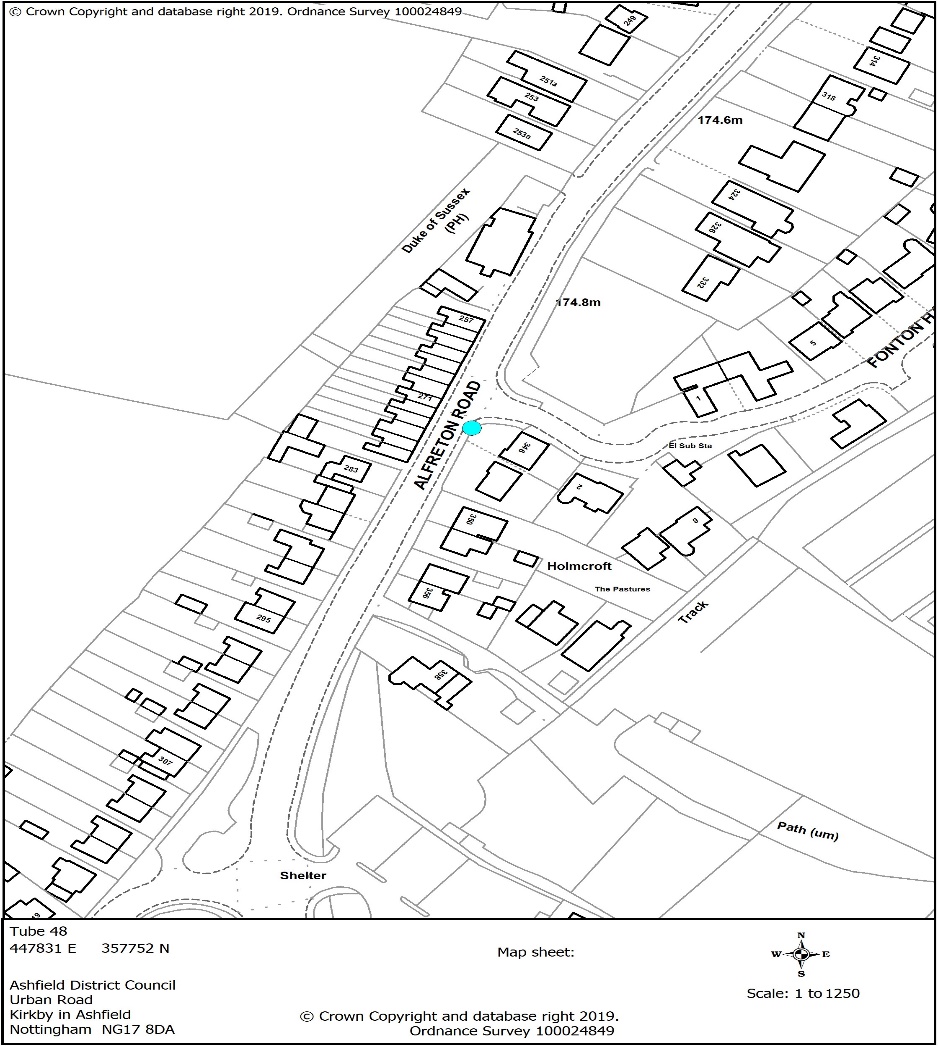 Location of Nitrogen Dioxide Diffusion Tube at Kingsway Kirkby in Ashfield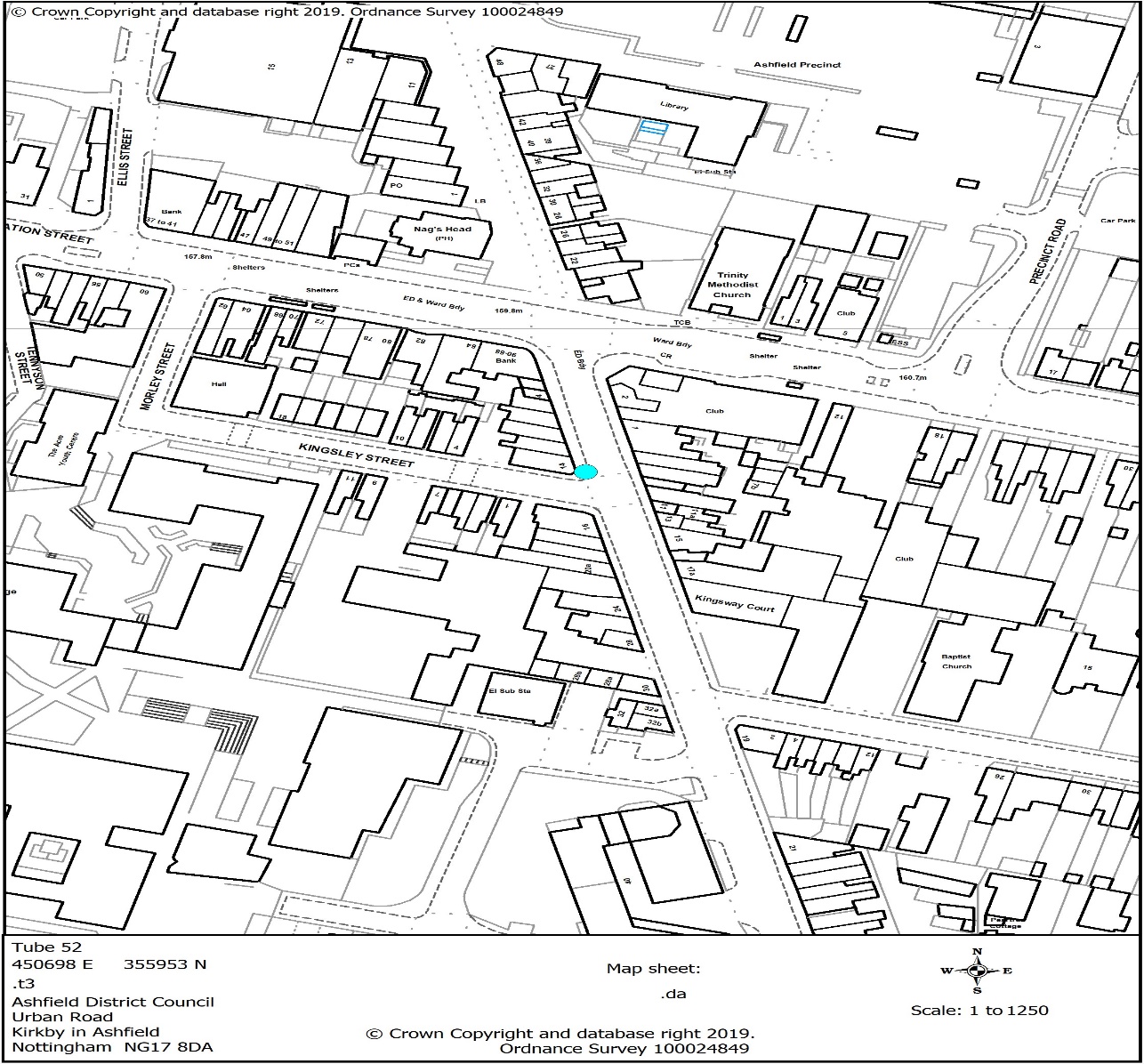 Location of Nitrogen Dioxide Diffusion Tube at Snipe Location 2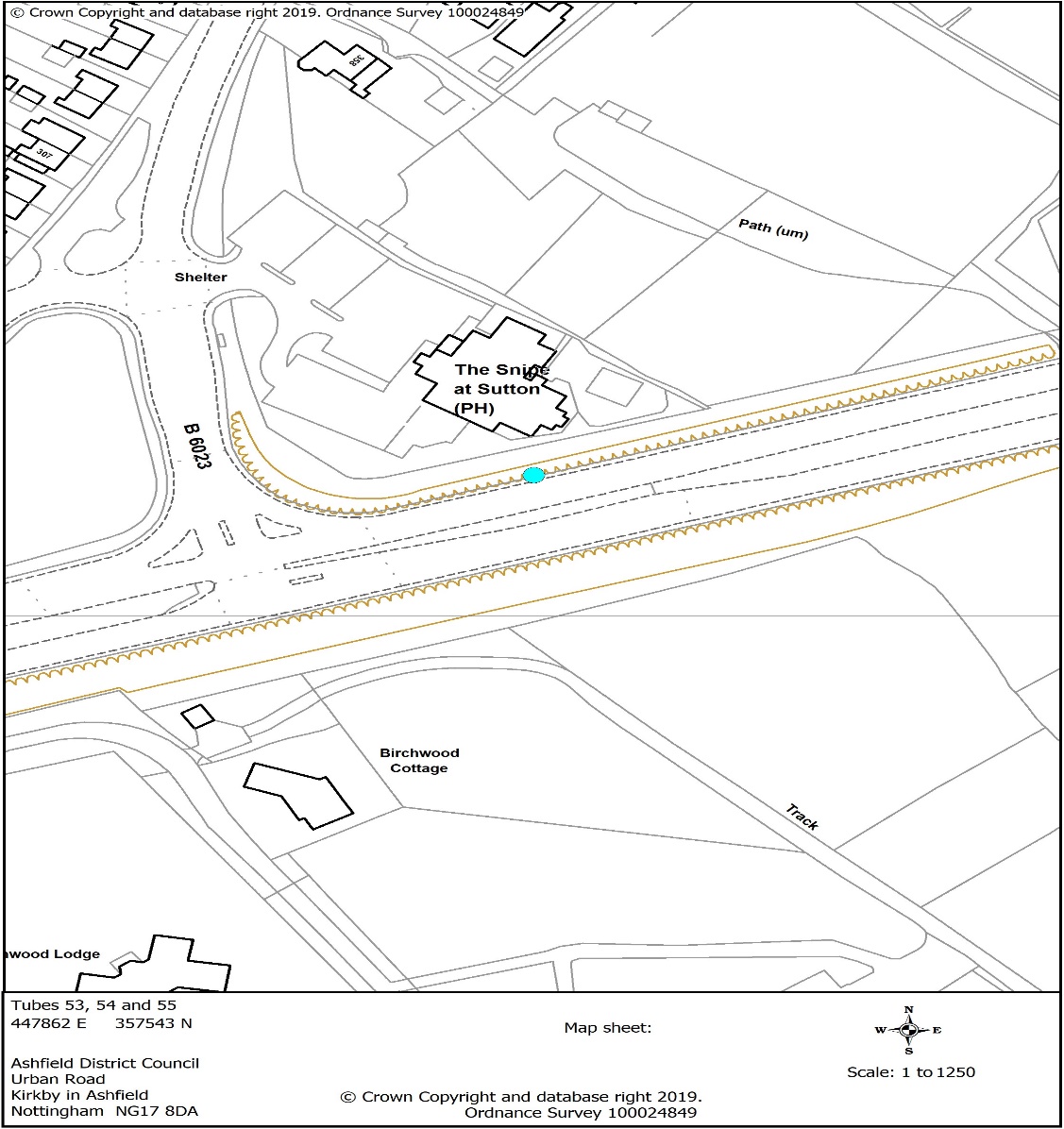 Location of Nitrogen Dioxide Diffusion Tube at Stanton Hill, Sutton in Ashfield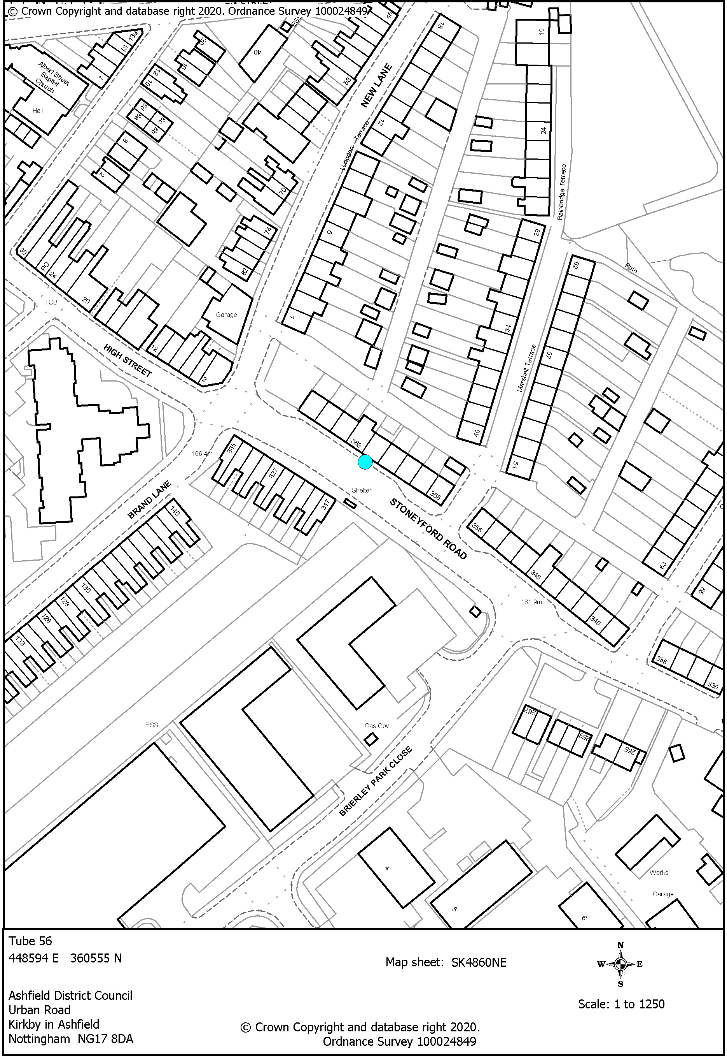 Location of Nitrogen Dioxide Diffusion Tube at Huchnall Leisure Centre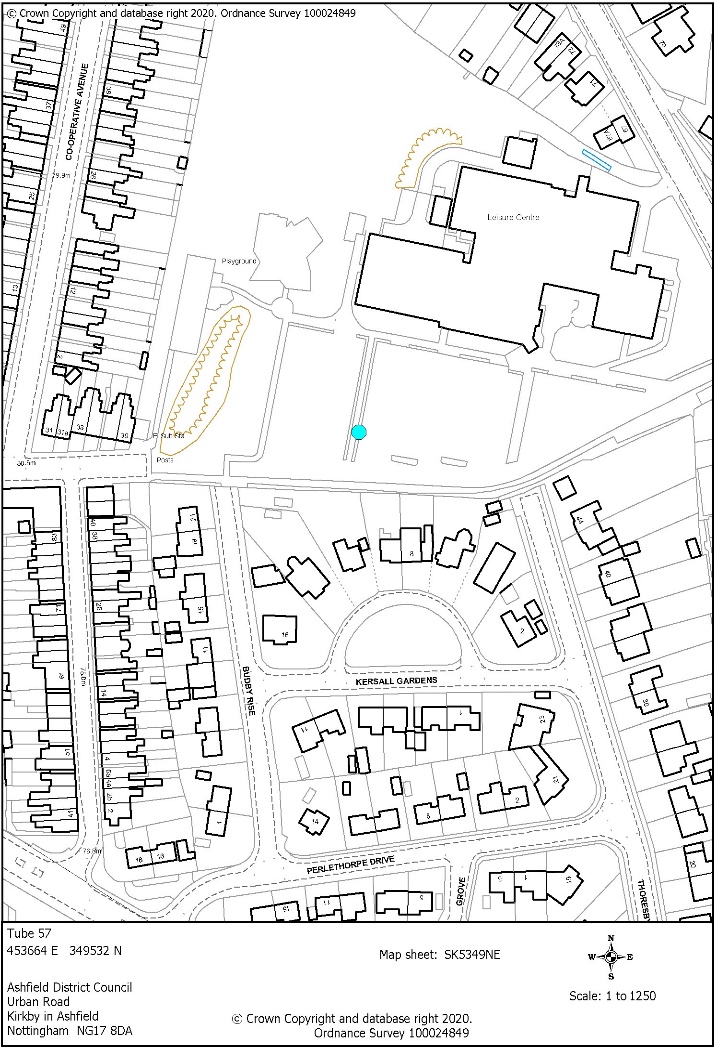 Location of Nitrogen Dioxide Diffusion Tube at Rookery Lane Sutton in Ashfield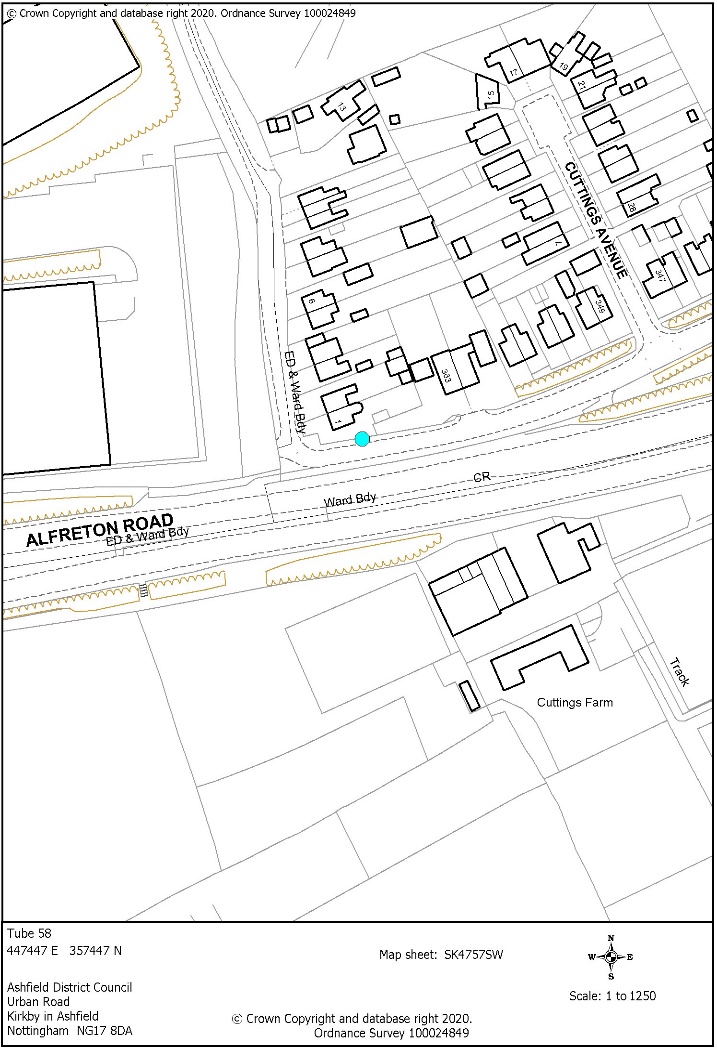 Location of Nitrogen Dioxide Diffusion Tube at Oakfield Avenue Sutton in Ashfield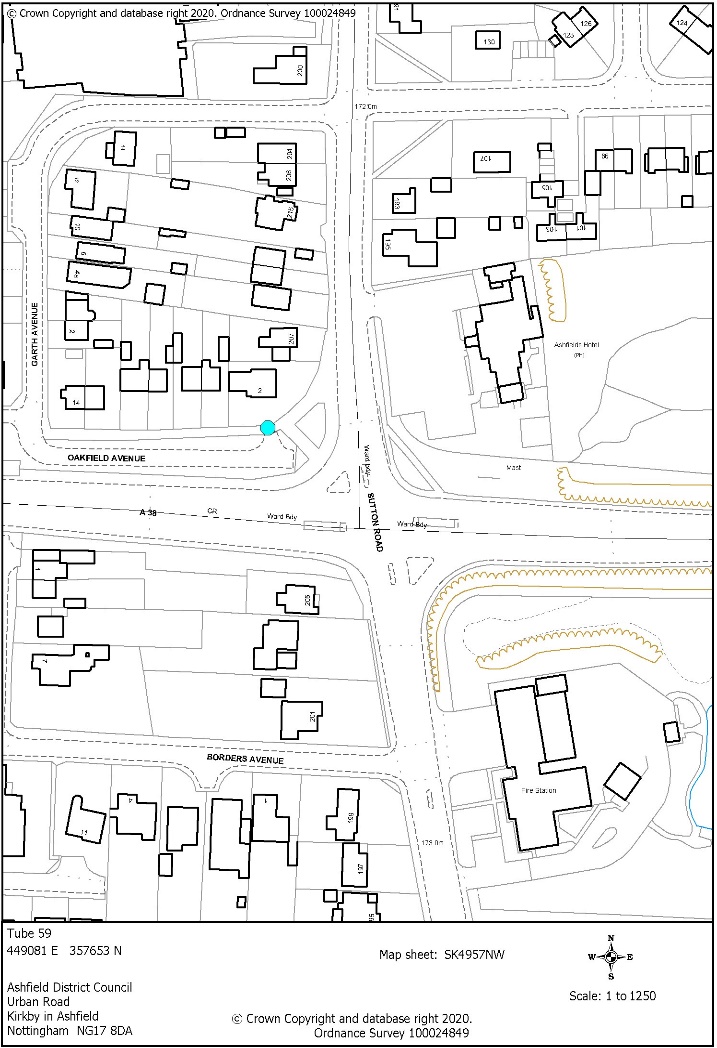 Location of Nitrogen Dioxide Diffusion Tube at Watnall Road Hucknall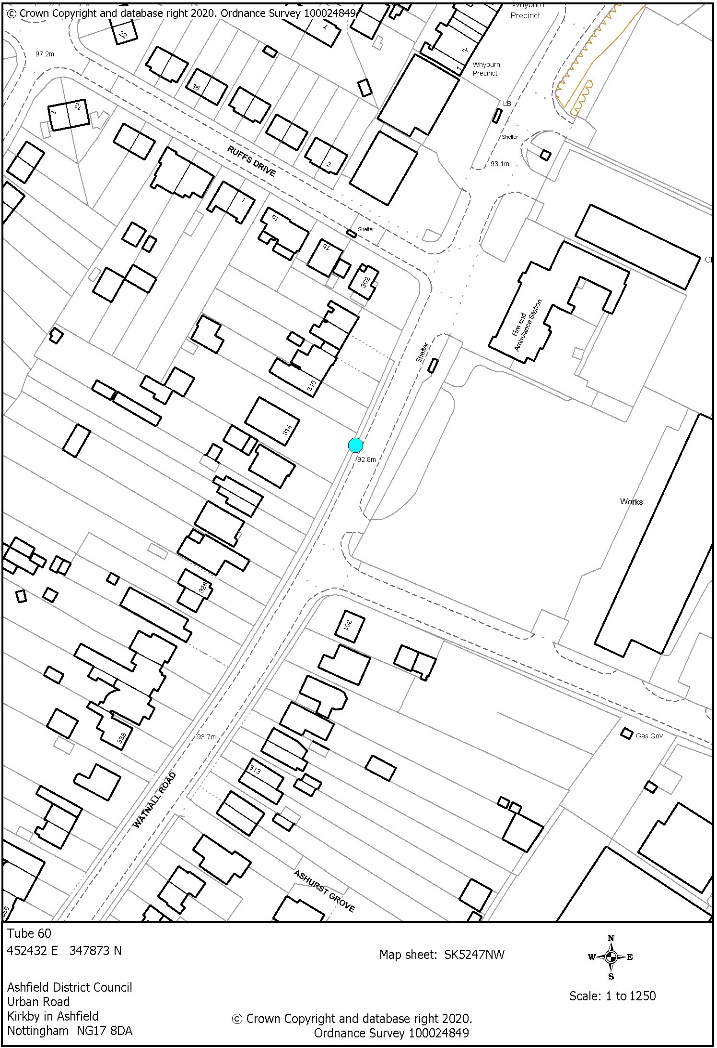 Appendix E: Diffusion Tube Results Trend AnalysisFigure E.1 Trend Analysis for Nitrogen Dioxide Diffusion Tubes at Outram Street, Sutton in Ashfield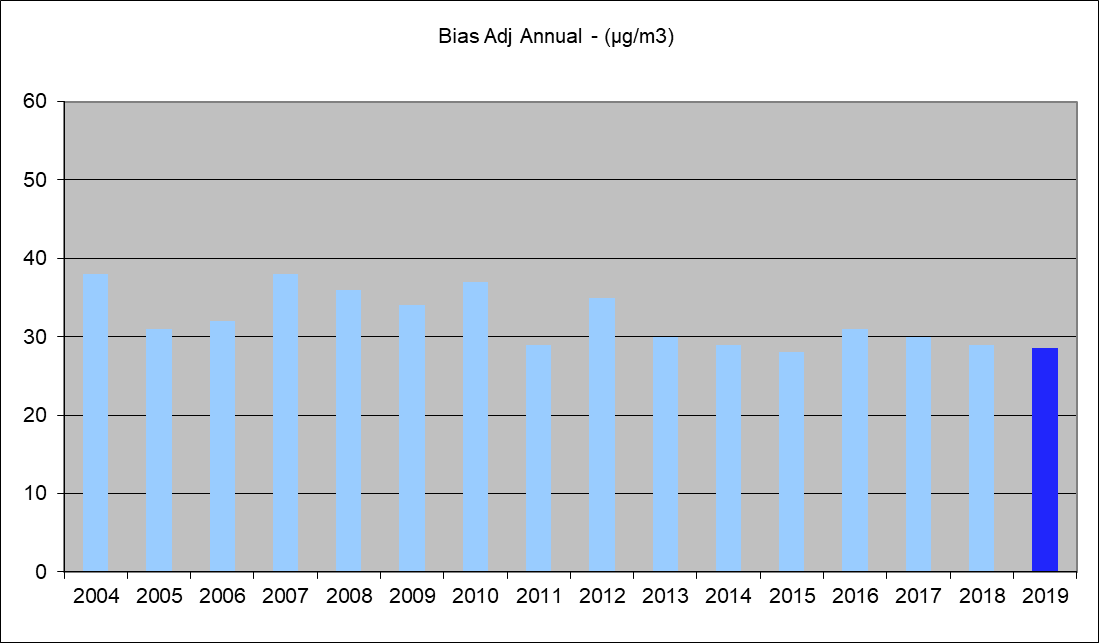 Figure E.2 Trend Analysis for Nitrogen Dioxide Diffusion Tube at Dalestorth Street, Sutton in Ashfield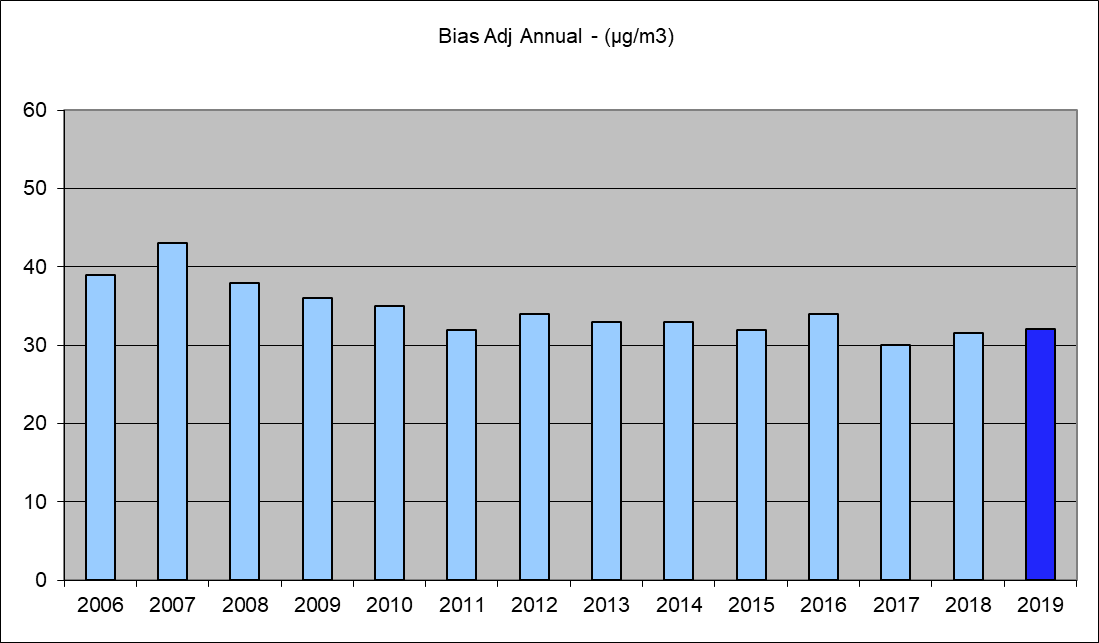 Figure E.3 Trend Analysis for Nitrogen Dioxide Diffusion Tubes at Field Place, A38, Sutton in Ashfield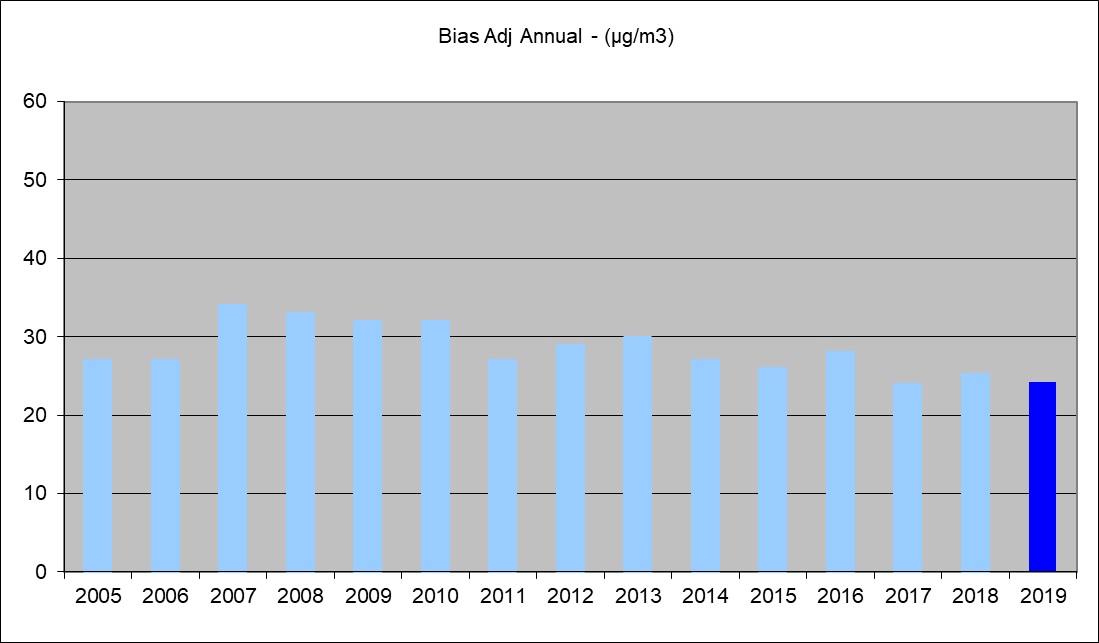 Figure E.4 Trend Analysis for Nitrogen Dioxide Diffusion Tubes at Church Hill, Kirkby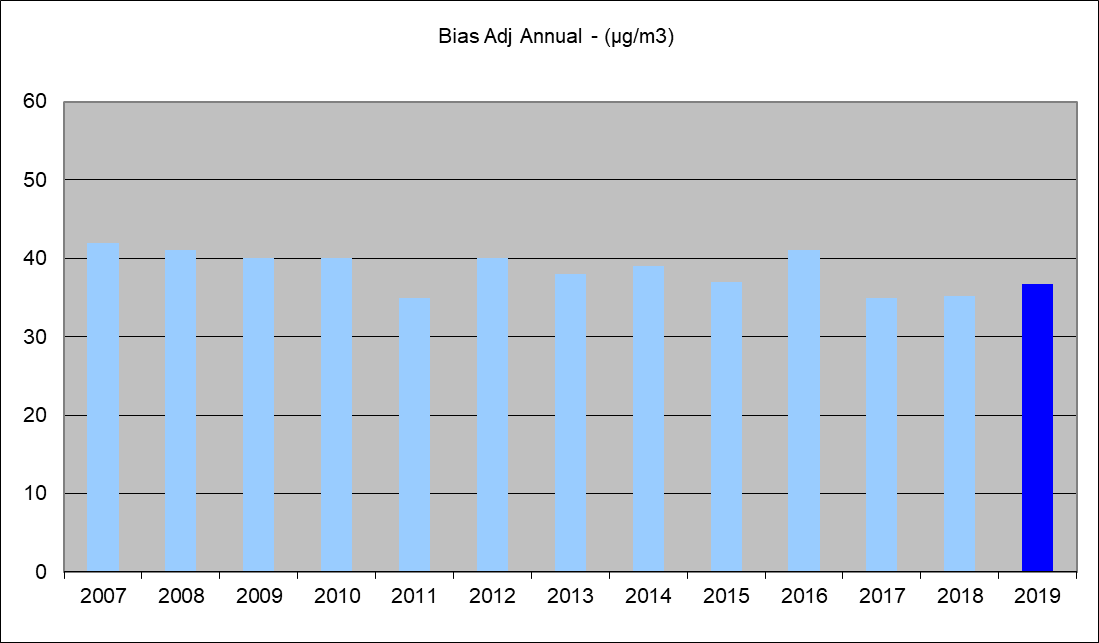 Figure E.5 Trend Analysis for Nitrogen Dioxide Diffusion Tubes at Pinxton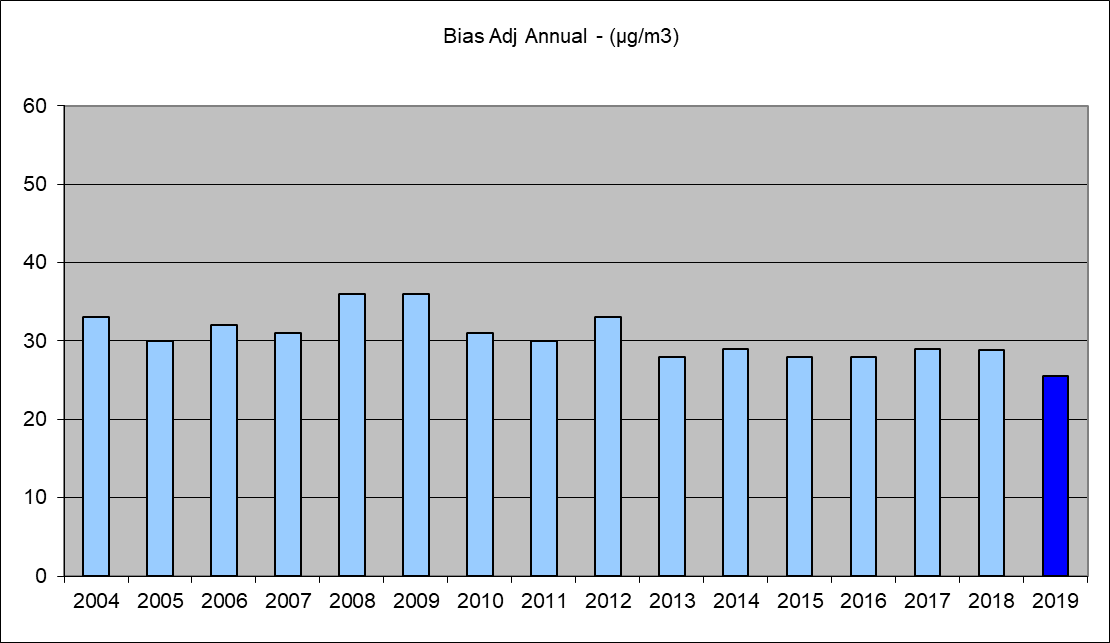 Figure E.6 Trend Analysis for Nitrogen Dioxide Diffusion Tubes at Station Road, Sutton in Ashfield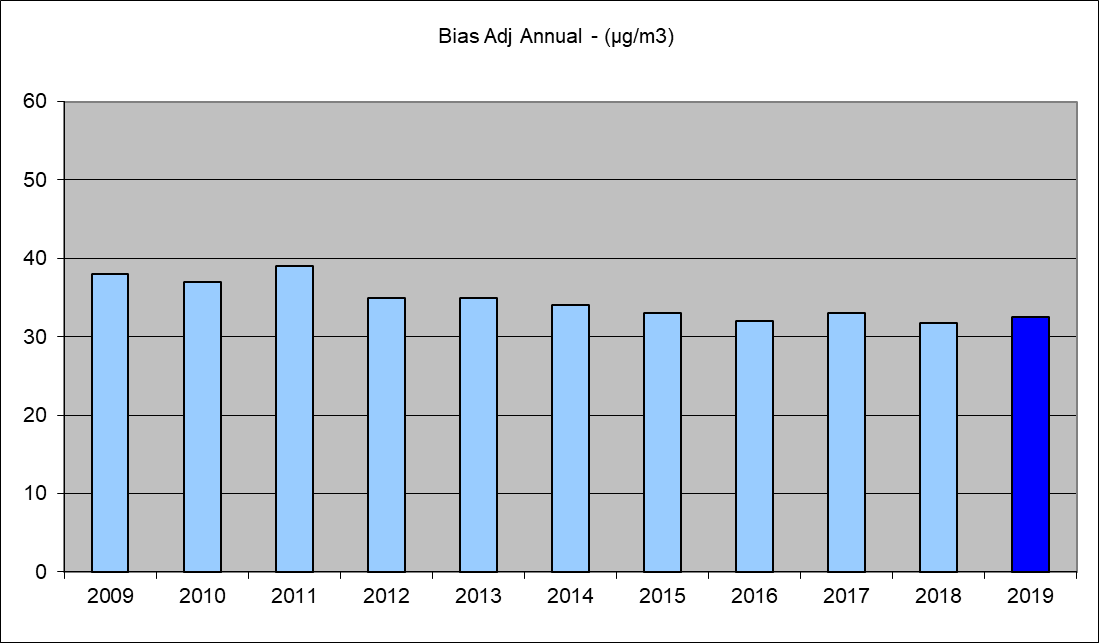 Figure E.7 Trend Analysis for Nitrogen Dioxide Diffusion Tubes at Common Road, Huthwaite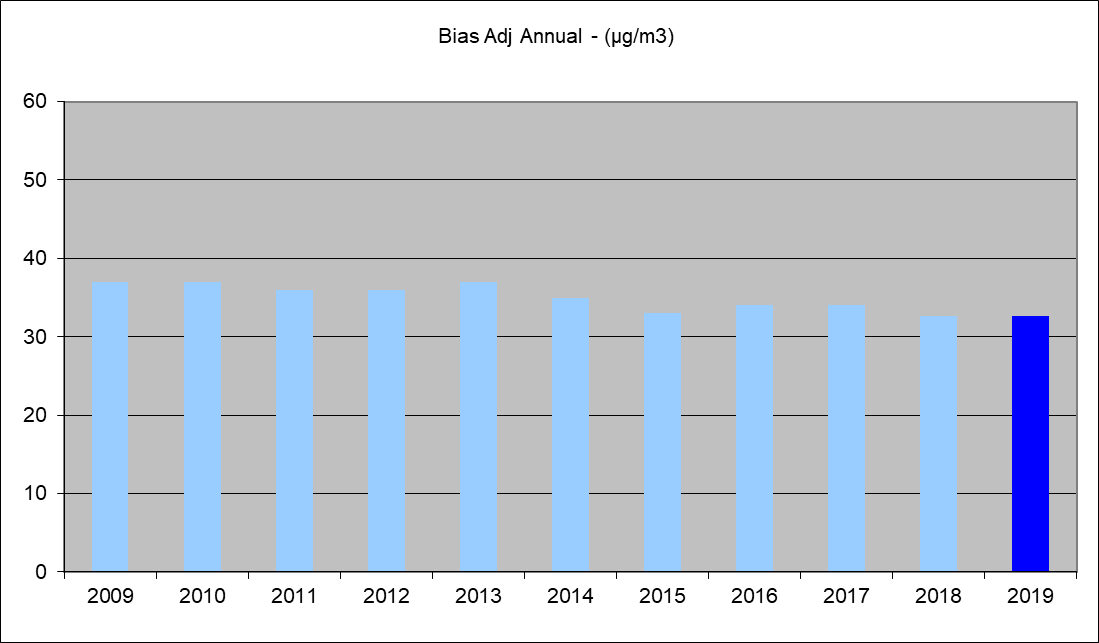 Figure E.8 Trend Analysis for Nitrogen Dioxide Diffusion Tubes at Badger Box, Annesley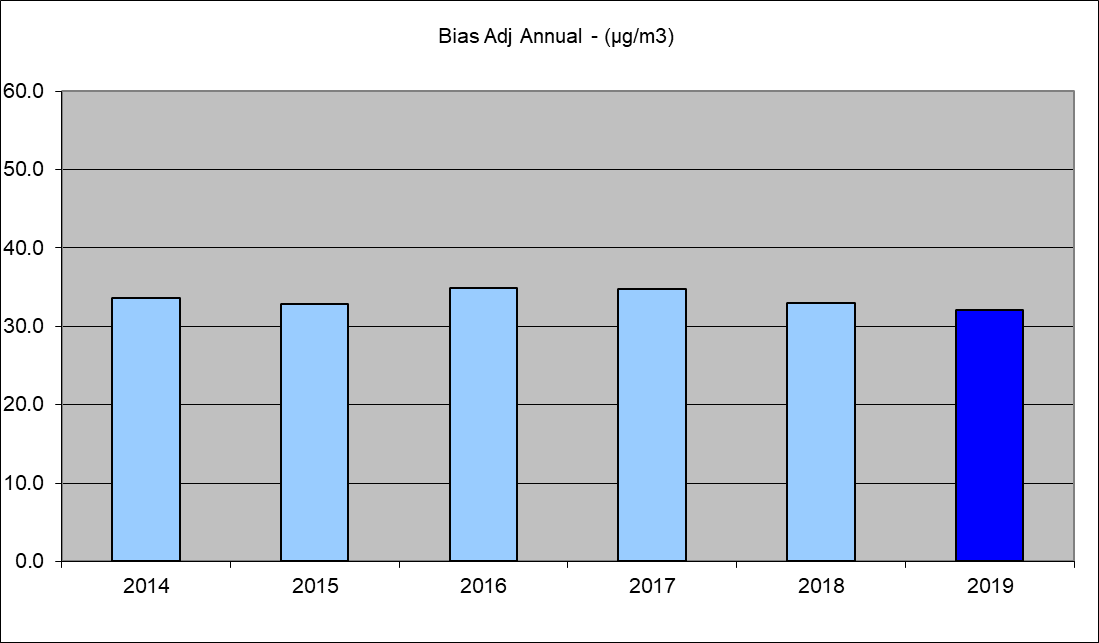 Figure E.9 Trend Analysis for Nitrogen Dioxide Diffusion Tubes at Croft Primary, Sutton in Ashfield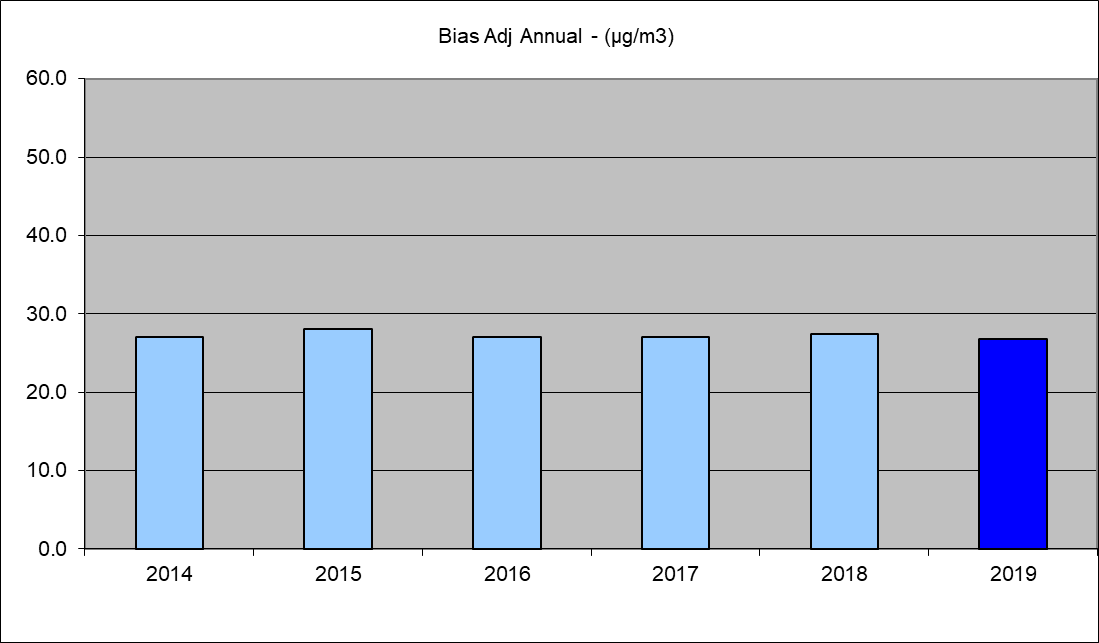 Figure E.10 Trend Analysis for Nitrogen Dioxide Diffusion Tubes at Stoneyford Court, Sutton in Ashfield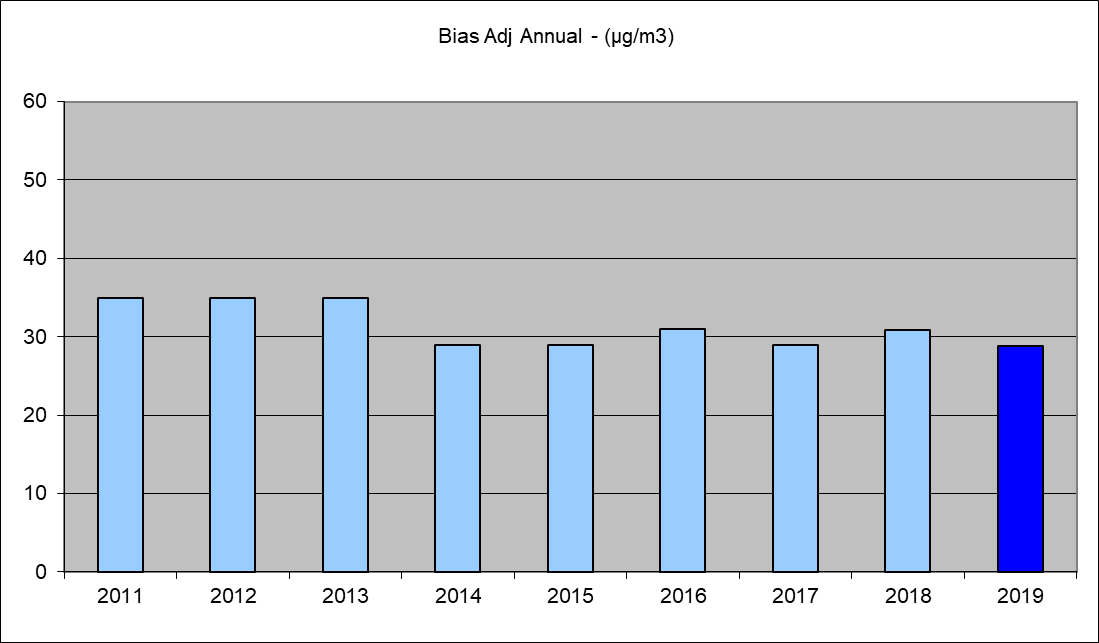 Figure E.11 Trend Analysis for Nitrogen Dioxide Diffusion Tubes at Kirkby Cross Kirkby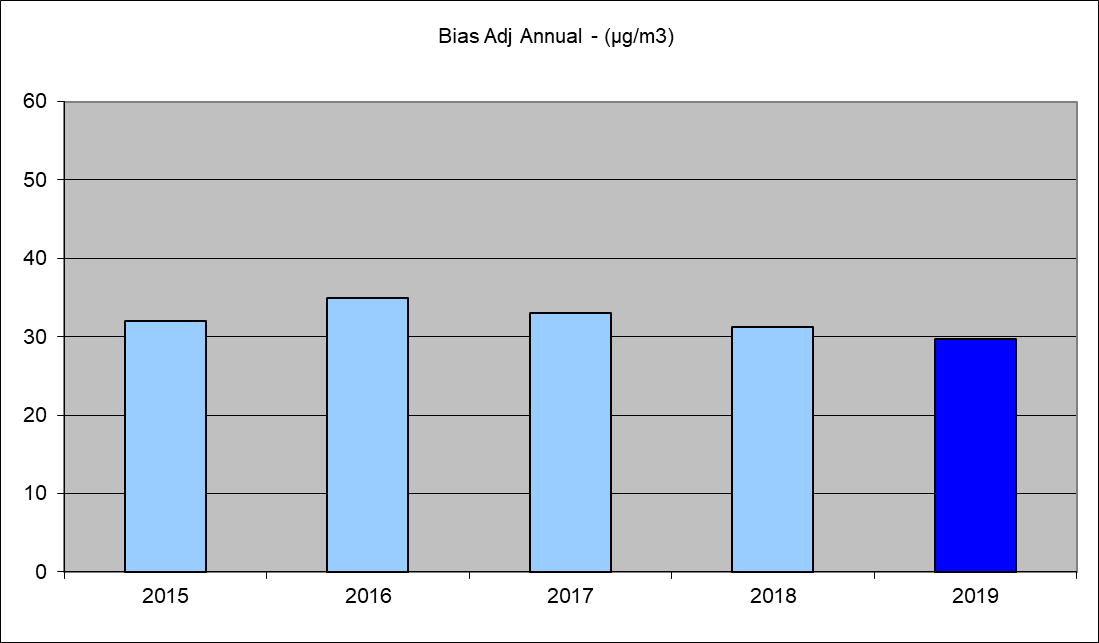 Figure E.12 Trend Analysis for Nitrogen Dioxide Diffusion Tubes at Mansfield Road Selston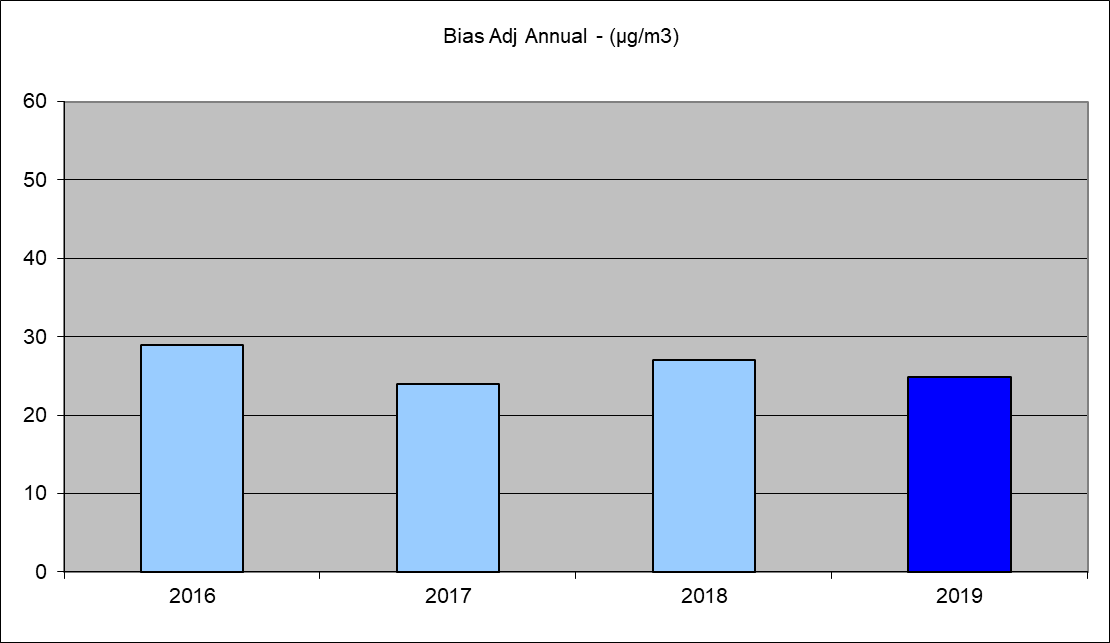 Figure E.13 Trend Analysis for Nitrogen Dioxide Diffusion Tubes at Ashgate, Hucknall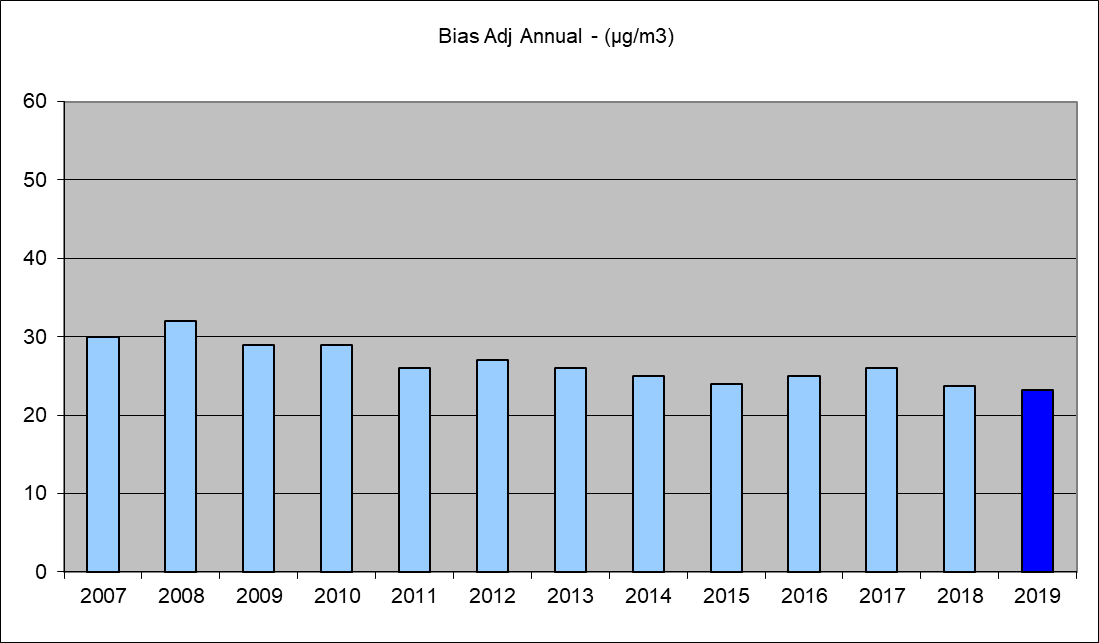 Figure E.14 Trend Analysis for Nitrogen Dioxide Diffusion Tubes at Mansfield Road Sutton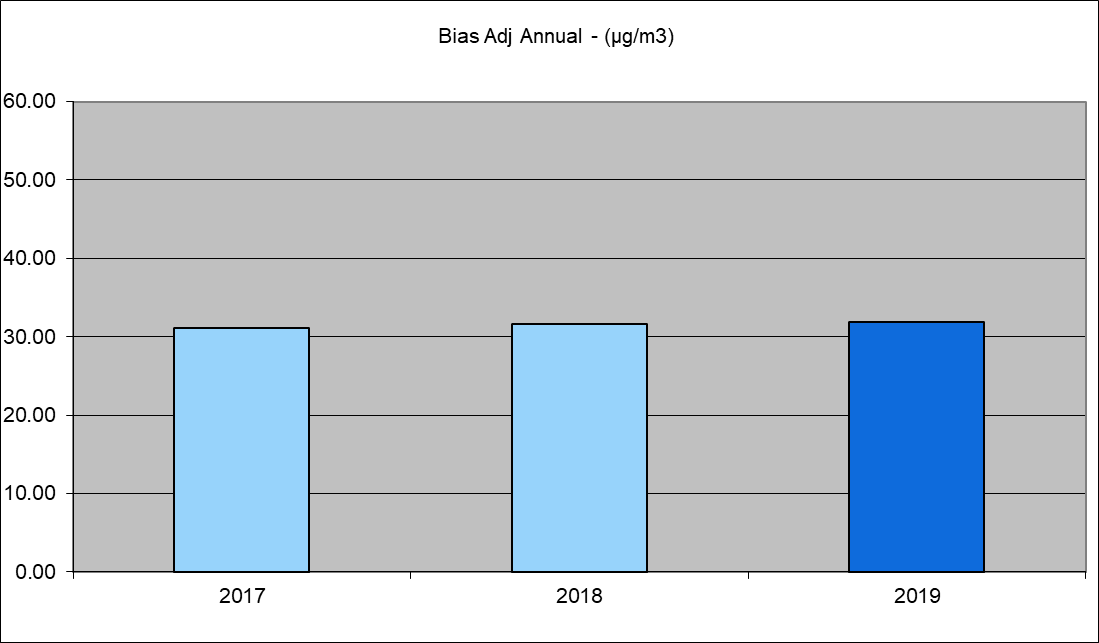 Figure E.15 Trend Analysis for Nitrogen Dioxide Diffusion Tubes at Fullwood Cutting Sutton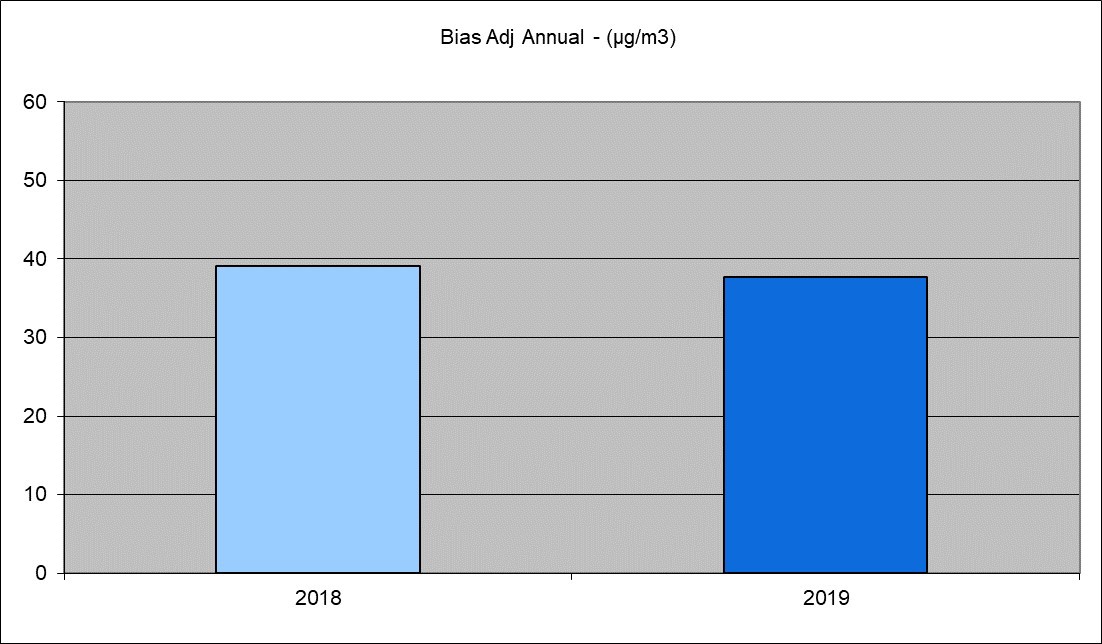 Figure E.16 Trend Analysis for Nitrogen Dioxide Diffusion Tubes at Snipe A38 Sutton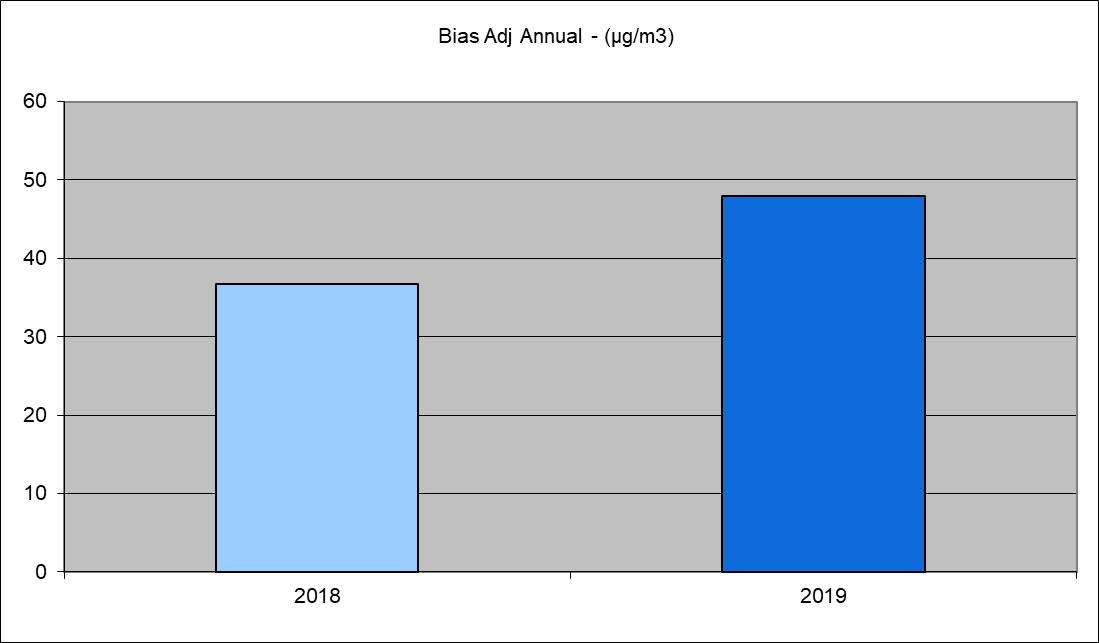 Figure E.17 Trend Analysis for Nitrogen Dioxide Diffusion Tubes at Kingsway Kirkby in Ashfield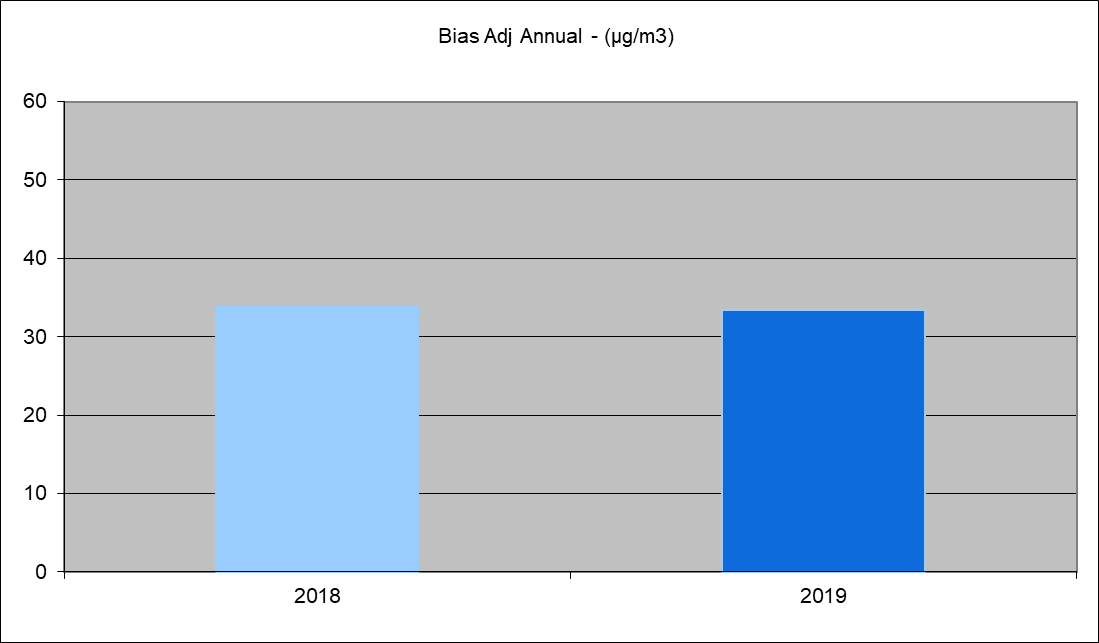 Appendix F: Summary of Air Quality Objectives in EnglandTable F.1 – Air Quality Objectives in England4 The units are in microgrammes of pollutant per cubic metre of air (µg/m3).Glossary of TermsAshfield District CouncilReferencesNoneLAQM Annual Status Report 2020Local AuthorityOfficerSteve FellSenior Environmental Protection TechnicianDepartmentPlace and CommunityAddressAshfield District Council Urban RoadKirkby-in-AshfieldNottinghamshire NG17 8DATelephone01623 457416e-mails.fell@ashfield.gov.ukReport Reference NumberADC/ASR (1) 2020Date29th October 2020Mea sure No.MeasureEU CategoryEU ClassificationLead AuthorityPlanning PhaseImplementation PhaseKeyPerform ance Indicato rTarget Pollution Reduction in the AQMAProgres s to DateEstimated Completion DateComments1Work with development control to produce an Air Quality Planning Guidance DocumentAir Quality Planning and Policy GuidancePolicy Guidance And DevelopmentADC2018 - 20192019-2021N/ANot KnownNone20222Development of a Nottinghamshire Air Quality StrategyControlNottingham CityStartedStarted SeptemberN/ANot KnownApproved.2020Waiting an Official Launch2Development of a Nottinghamshire Air Quality StrategyWorking withControlNottingham CityStarted2016 following aSecondN/ANot KnownApproved.2020Waiting an Official Launch2Development of a Nottinghamshire Air Quality StrategyRegional Groups to develop AreaWideControlNottingham CityStartedWorkshop with Development Control and LeadCouncillors fromN/ANot KnownApproved.2020Waiting an Official Launch2Development of a Nottinghamshire Air Quality StrategyStrategiesControlNottingham CityStartedEachNottinghamshireN/ANot KnownApproved.2020Waiting an Official Launch2Development of a Nottinghamshire Air Quality StrategyControlNottingham CityStartedAuthorityN/ANot KnownApproved.2020Waiting an Official Launch3Working withControlStartedOngoingN/ANot KnownStartedOngoing3Working with PublicHealth England to promote publicRegionalGroups to develop AreaControlNottinghamshireCounty Council Transport andStartedOngoingN/ANot KnownStartedOngoing3involvement.Wide StrategiesControlPublic HealthEnglandStartedOngoingN/ANot KnownStartedOngoing4Undertake a promotional event around Clean Air Day 2019Public InformationControl & Promoting Low Emission TransportADCSept - Dec 2018Spring 2019N/ANot KnownNoneOngoingLimited event which did not involve the other Nottinghamshire Authorities5New Taxi Licencing Policy to include low emission vehiclesTaxi Licencing ConditionsPromoting Low Emission TransportADCStarted2017-2018N/ANot KnownNoneNot KnownEuro 5 for Petrol Euro 6 for DieselMea sure No.MeasureEU CategoryEU ClassificationLead AuthorityPlanning PhaseImplementation PhaseKeyPerform ance Indicato rTarget Pollution Reduction in the AQMAProgres s to DateEstimated Completion DateComments6New Taxi Licencing Policy to include low emission vehiclesTaxi Licencing ConditionsPromoting Low Emission TransportNewark and SherwoodStarted2018-2019?N/AYes in Some Nottinghamshire AuthoritiesNoneNot KnownElectric Vehicles7Developing the EV Charging infra structure within AshfieldPromoting Low Emission TransportEV RechargingADCDiscussions Started2018 onwardsN/ANot KnownStartedOngoingSite IDSite NameSite TypeX OSGrid RefY OSGrid RefPollutants MonitoredIn AQMA?Distance to Relevant Exposure(m) (1)Distance to kerb of nearest road (m) (2)Tube collocated with a Continuous Analyser?Height (m)Tube 4Outram Street SuttonUrban Centre449628358967NO2No31.5No2Tube 5Dalestorth StreetSuttonRoadside450062359653NO2No1.71No2Tubs 7A38SuttonOther448987357610NO2No102.5No2Tube 10/11/12ChurchHill KirkbyKerbside448968355816NO2No1.50.5No2Tube 14M1PinxtonOther446492355266NO2No2822No2Tube 22StationRoad SuttonOther450259358512NO2No12.72.4No2Tube 23Common RoadHuthwaiteRoadside446827358508NO2No2.42.4No2Tube 27/28/29Badger BoxAnnesslyRoadside450844353799NO2No92No2Tube 31SuttonCroft PrimaryKerbside449850358779NO2No4.52.5No2Tube 35SuttonStoneyfordRoadside449812359577NO2No63.5No2Site IDSite NameSite TypeX OSGrid RefY OSGrid RefPollutants MonitoredIn AQMA?Distance to Relevant Exposure(m) (1)Distance to kerb of nearest road (m) (2)Tube collocated with a Continuous Analyser?Height (m)CourtTube 37/38/39Kirkby CrossRoadside449017356204NO2No0.50.5No2Tube 40Mansfield RoadSelstonRoadside447037353573NO2No2.81.5No2Tube 41,Ashgate RoadRoadside454057348989NO2No2.83.5NO2Tube 44Mansfield Road Sutton inAshfieldRoadside449923359563NO2No1.60.5No2Tubes 45/46/47FullwoodCutting A38Roadside446696357325NO2No4.812.0No2Tube 48Alfreton Road Sutton InAshfieldRoadside447831357752NO2No2.61.5No2Tube 52KingswayKirkby In AshfieldKerbside450698355953NO2No21No2Tubes53/54/55A38SnipeRoadside447862357543NO2No122No2Tube 56StantonHillRoadside448594360555NO2No1..63No2Tube 57HucknallLeisureOther453664349532NO2No--No2Site IDSite NameSite TypeX OSGrid RefY OSGrid RefPollutants MonitoredIn AQMA?Distance to Relevant Exposure(m) (1)Distance to kerb of nearest road (m) (2)Tube collocated with a Continuous Analyser?Height (m)CentreTube 58RookeryLaneOther447447357447NO2No1217.5No2Tube 58SuttonOther447447357447NO2No1217.5No2Tube 59OakfieldAvenueOther449081357653NO2No2130No2Tube 59SuttonOther449081357653NO2No2130No2Tube 60WatnallRoadside452432347873NO2No324NO2Tube 60RoadRoadside452432347873NO2No324NO2Tube 60HucknallRoadside452432347873NO2No324NO2Site IDSite TypeMonitoring TypeValid Data Capture for Monitoring Period (%) (1)Valid Data Capture 2019(%) (2)NO2 Annual Mean Concentration (µg/m3) (3)NO2 Annual Mean Concentration (µg/m3) (3)NO2 Annual Mean Concentration (µg/m3) (3)NO2 Annual Mean Concentration (µg/m3) (3)NO2 Annual Mean Concentration (µg/m3) (3)Site IDSite TypeMonitoring TypeValid Data Capture for Monitoring Period (%) (1)Valid Data Capture 2019(%) (2)20152016201720182019Tube 4 Outram Street SuttonUrban CentreDiffusion Tube100 %27.831.229.629.028.6Tube 5 Dalestorth Street SuttonRoadsideDiffusion Tube100 %31.933.830.431.532.1Tube 7 A38SuttonOtherDiffusion Tube100 %25.728.324.025.224.2Tube 10/11/12Church Hill KirkbyKerbsideDiffusion Tube100 %37.140.635.335.236.7Tube 14 M1PinxtonOtherDiffusion Tube!00%27.628.029.328.925.5Tube 22 Station Road SuttonOtherDiffusion Tube100%32.932.333.431.832.5Tube 23 Common Road HuthwaiteRoadsideDiffusion Tube100%33.234.133.532.732.6Tube 27/28/29Badger Box AnnesleyRoadsideDiffusion Tube100%32.934.934.733.032.1Tube 31 Croft Primary SuttonKerbsideDiffusion Tube100%27.828.827.027.426.8Tube 35 Stoneyford Court SuttonRoadsideDiffusion Tube100%28.830.928.630.928.8Tube 37/38/39RoadsideDiffusion Tube100%31.634.633.133.229.7Kirkby CrossTube 40 Mansfield Road SelstonRoadsideDiffusion Tube100%29.024.727.024.8Tube 41, Ashgate Road HucknallRoadsideDiffusion Tube100%24.324.526.323.723.2Tube 44 Mansfield Road Sutton In AshfieldRoadsideDiffusion Tube!00%__31.131.631.9Tubes 45/46/47Fullwood Cutting A38RoadsideDiffusion Tube100%---39.137.7Tube 48 Alfreton RoadRoadsideDiffusion Tube100%34.4%---26.633.0Tube 52 Kingsway Kirkby In AshfieldRoadsideDiffusion Tube!00%---33.933.4Tubes 53/54/55Snipe Loc2RoadsideDiffusion Tubes100%---36.747.9Tube 56 Stanton HillRoadsideDiffusion Tubes83%----23.7Tube 57 Hucknall Leisure CentreOtherDiffusion Tubes100%34.4%----18.2Tube 58 Rookery LaneOtherDiffusion Tubes100%66.7%----33.1Tube 59 Oakfield AvenueOtherDiffusion Tubes100%41.7%----27.6Tube 60 Watnall RoadRoadsideDiffusion Tubes100%17%----25.0Site IDNO2 Mean Concentrations (µg/m3)NO2 Mean Concentrations (µg/m3)NO2 Mean Concentrations (µg/m3)NO2 Mean Concentrations (µg/m3)NO2 Mean Concentrations (µg/m3)NO2 Mean Concentrations (µg/m3)NO2 Mean Concentrations (µg/m3)NO2 Mean Concentrations (µg/m3)NO2 Mean Concentrations (µg/m3)NO2 Mean Concentrations (µg/m3)NO2 Mean Concentrations (µg/m3)NO2 Mean Concentrations (µg/m3)NO2 Mean Concentrations (µg/m3)NO2 Mean Concentrations (µg/m3)NO2 Mean Concentrations (µg/m3)Site IDJanFebMarAprMayJunJulAugSepOctNovDecAnnual MeanAnnual MeanAnnual MeanSite IDJanFebMarAprMayJunJulAugSepOctNovDecRaw DataBias Adjusted (0.93) and Annualised(1)Distance Corrected to Nearest Exposure (2)Tube 443.439.638.125.726.725.826.620.529.729.333.530.830.828.626.5Tube 540.848.834.431.527.525.327.630.332.434.341.240.234.532.130.2Tube 733.829.625.826.924.022.521.015.925.426.133.727.626.024.221.0Tubes 10/11/1244.752.237.134.136.636.435.832.340.038.846.739.839.536.731.9Tube 1442.138.030.518.621.523.123.724.627.425.134.220.427.425.522.5Tube 2244.351.637.430.128.327.527.029.632.234.738.338.334.932.526.3Tube 2343.148.637.230.529.327.629.132.231.434.540.537.735.132.6n/aTubes 27/28/2949.948.841.020.227.926.328.232.434.430.136.937.434.532.126.6Tube 3139.940.531.722.323.924.024.619.227.924.638.028.828.826.825.1Tube 3540.848.629.926.918.423.626.125.329.934.530.537.131.028.826.7Tubes 37/38/3938.542.527.435.927.227.523.920.130.133.244.531.431.929.7n/aTube 4036.434.625.127.621.021.020.218.023.727.239.925.826.724.824.0Tube 4137.539.326.316.617.316.719.021.023.727.228.026.624.923.222.8Tube 4449.040.740.129.131.226.730.122.534.729.644.633.734.331.928.3Tubes 45/46/4743.153.743.038.032.732.535.240.740.637.742.946.240.537.731.7Tube 4832.443.628.923.2--------31.933.030.8Tube 5251.036.643.731.134.230.832.029.535.132.342.132.335.933.431.0Tubes 53/54/5557.462.954.941.546.845.651.951.557.846.749.151.751.547.922.7Tube 56-38.228.426.326.024.824.021.728.330.7-32.525.523.722.1Tube 57-32.019.215.112.8-------19.818.2n/aTube 58----26.028.430.535.934.431.934.839.632.733.130.3Tube 59-----22.122.024.025.724.1--23.627.625.3Tube 60----------41.030.035.525.019.9Step 1How far from the KERB was your measurementmade (in metres)?(Note1)1.5metresStep 2How far from the KERB is your receptor (in metres)?(Note 1)3metresStep 3What is the local annual mean background NO2 concentration (in g/m3)?(Note 2)15.1g/m3Step 4What is your measured annual mean NO2 concentration (in g/m3)?(Note 2)28.6g/m3ResultThe predicted annual mean NO2 concentration (ing/m3) at your receptor(Note 3)26.5g/m3Step 1How far from the KERB was your measurementmade (in metres)?(Note1)1metresStep 2How far from the KERB is your receptor (in metres)?(Note 1)1.7metresStep 3What is the local annual mean background NO2 concentration (in g/m3)?(Note 2)14.8g/m3Step 4What is your measured annual mean NO2 concentration (in g/m3)?(Note 2)32.1g/m3ResultThe predicted annual mean NO2 concentration (ing/m3) at your receptor(Note 3)30.2g/m3Step 1How far from the KERB was your measurementmade (in metres)?(Note1)2.5metresStep 2How far from the KERB is your receptor (inmetres)?(Note1)10metresStep 3What is the local annual mean background NO2 concentration (in g/m3)?(Note 2)14.9g/m3Step 4What is your measured annual mean NO2 concentration (in g/m3)?(Note 2)24.2g/m3ResultThe predicted annual mean NO2 concentration (ing/m3) at your receptor(Note 3)21.0g/m3Step 1How far from the KERB was your measurementmade (in metres)?(Note1)0.5metresStep 2How far from the KERB is your receptor (inmetres)?(Note1)1.5metresStep 3What is the local annual mean background NO2 concentration (in g/m3)?(Note 2)12.1g/m3Step 4What is your measured annual mean NO2 concentration (in g/m3)?(Note 2)36.7g/m3ResultThe predicted annual mean NO2 concentration (ing/m3) at your receptor(Note 3)31.9g/m3Step 1How far from the KERB was your measurementmade (in metres)?(Note1)22metresStep 2How far from the KERB is your receptor (inmetres)?(Note1)28metresStep 3What is the local annual mean background NO2 concentration (in g/m3)?(Note 2)18.1g/m3Step 4What is your measured annual mean NO2 concentration (in g/m3)?(Note 2)25.5g/m3ResultThe predicted annual mean NO2 concentration (ing/m3) at your receptor(Note 3)22.5g/m3Step 1How far from the KERB was your measurementmade (in metres)?(Note1)3.5metresStep 2How far from the KERB is your receptor (inmetres)?(Note1)2.8metresStep 3What is the local annual mean background NO2 concentration (in g/m3)?(Note 2)13.4g/m3Step 4What is your measured annual mean NO2 concentration (in g/m3)?(Note 2)23.2g/m3ResultThe predicted annual mean NO2 concentration (ing/m3) at your receptor(Note 3)22.8g/m3Step 1How far from the KERB was your measurementmade (in metres)?(Note1)2.4metresStep 2How far from the KERB is your receptor (inmetres)?(Note1)12.7metresStep 3What is the local annual mean background NO2 concentration (in g/m3)?(Note 2)17.2g/m3Step 4What is your measured annual mean NO2 concentration (in g/m3)?(Note 2)32.5g/m3ResultThe predicted annual mean NO2 concentration (ing/m3) at your receptor(Note 3)26.3g/m3Step 1How far from the KERB was your measurementmade (in metres)?(Note1)2metresStep 2How far from the KERB is your receptor (inmetres)?(Note1)9metresStep 3What is the local annual mean background NO2 concentration (in g/m3)?(Note 2)16.5g/m3Step 4What is your measured annual mean NO2 concentration (in g/m3)?(Note 2)32.1g/m3ResultThe predicted annual mean NO2 concentration (ing/m3) at your receptor(Note 3)26.6g/m3Step 1How far from the KERB was your measurementmade (in metres)?(Note1)2.5metresStep 2How far from the KERB is your receptor (inmetres)?(Note1)4.5metresStep 3What is the local annual mean background NO2 concentration (in g/m3)?(Note 2)15.1g/m3Step 4What is your measured annual mean NO2 concentration (in g/m3)?(Note 2)26.8g/m3ResultThe predicted annual mean NO2 concentration (ing/m3) at your receptor(Note 3)25.1g/m3Step 1How far from the KERB was your measurementmade (in metres)?(Note1)3.5metresStep 2How far from the KERB is your receptor (inmetres)?(Note1)6metresStep 3What is the local annual mean background NO2 concentration (in g/m3)?(Note 2)14.4g/m3Step 4What is your measured annual mean NO2 concentration (in g/m3)?(Note 2)28.8g/m3ResultThe predicted annual mean NO2 concentration (ing/m3) at your receptor(Note 3)26.7g/m3Step 1How far from the KERB was your measurementmade (in metres)?(Note1)1.5metresStep 2How far from the KERB is your receptor (inmetres)?(Note1)2.8metresStep 3What is the local annual mean background NO2 concentration (in g/m3)?(Note 2)19.0g/m3Step 4What is your measured annual mean NO2 concentration (in g/m3)?(Note 2)24.8g/m3ResultThe predicted annual mean NO2 concentration (ing/m3) at your receptor(Note 3)24.0g/m3Step 1How far from the KERB was your measurementmade (in metres)?(Note1)0.5metresStep 2How far from the KERB is your receptor (inmetres)?(Note1)1.6metresStep 3What is the local annual mean background NO2 concentration (in g/m3)?(Note 2)14.4g/m3Step 4What is your measured annual mean NO2 concentration (in g/m3)?(Note 2)31.9g/m3ResultThe predicted annual mean NO2 concentration (ing/m3) at your receptor(Note 3)28.3g/m3Step 1How far from the KERB was your measurementmade (in metres)?(Note1)4.8metresStep 2How far from the KERB is your receptor (inmetres)?(Note1)12.0metresStep 3What is the local annual mean background NO2 concentration (in g/m3)?(Note 2)15.4g/m3Step 4What is your measured annual mean NO2 concentration (in g/m3)?(Note 2)37.7g/m3ResultThe predicted annual mean NO2 concentration (ing/m3) at your receptor(Note 3)31.7g/m3Step 1How far from the KERB was your measurementmade (in metres)?(Note1)1.5metresStep 2How far from the KERB is your receptor (inmetres)?(Note1)2.6metresStep 3What is the local annual mean background NO2 concentration (in g/m3)?(Note 2)14.5g/m3Step 4What is your measured annual mean NO2 concentration (in g/m3)?(Note 2)33.0g/m3ResultThe predicted annual mean NO2 concentration (ing/m3) at your receptor(Note 3)30.8g/m3Step 1How far from the KERB was your measurementmade (in metres)?(Note1)1metresStep 2How far from the KERB is your receptor (inmetres)?(Note1)2metresStep 3What is the local annual mean background NO2 concentration (in g/m3)?(Note 2)16.5g/m3Step 4What is your measured annual mean NO2 concentration (in g/m3)?(Note 2)33.4g/m3ResultThe predicted annual mean NO2 concentration (ing/m3) at your receptor(Note 3)31.0g/m3Step 1How far from the KERB was your measurementmade (in metres)?(Note1)1.7metresStep 2How far from the KERB is your receptor (inmetres)?(Note1)50metresStep 3What is the local annual mean background NO2 concentration (in g/m3)?(Note 2)14.9g/m3Step 4What is your measured annual mean NO2 concentration (in g/m3)?(Note 2)47.9g/m3ResultThe predicted annual mean NO2 concentration (ing/m3) at your receptor(Note 3)22.7g/m3Step 1How far from the KERB was your measurementmade (in metres)?(Note1)1.6metresStep 2How far from the KERB is your receptor (inmetres)?(Note1)3metresStep 3What is the local annual mean background NO2 concentration (in g/m3)?(Note 2)12.1g/m3Step 4What is your measured annual mean NO2 concentration (in g/m3)?(Note 2)23.7g/m3ResultThe predicted annual mean NO2 concentration (ing/m3) at your receptor(Note 3)22.1g/m3Step 1How far from the KERB was your measurementmade (in metres)?(Note1)12metresStep 2How far from the KERB is your receptor (in metres)?(Note 1)17.5metresStep 3What is the local annual mean background NO2 concentration (in g/m3)?(Note 2)14.9g/m3Step 4What is your measured annual mean NO2 concentration (in g/m3)?(Note 2)33.1g/m3ResultThe predicted annual mean NO2 concentration (ing/m3) at your receptor(Note 3)30.3g/m3Step 1How far from the KERB was your measurementmade (in metres)?(Note1)21metresStep 2How far from the KERB is your receptor (inmetres)?(Note1)30metresStep 3What is the local annual mean background NO2 concentration (in g/m3)?(Note 2)15.0g/m3Step 4What is your measured annual mean NO2 concentration (in g/m3)?(Note 2)27.6g/m3ResultThe predicted annual mean NO2 concentration (ing/m3) at your receptor(Note 3)25.3g/m3Step 1How far from the KERB was your measurementmade (in metres)?(Note1)3metresStep 2How far from the KERB is your receptor (inmetres)?(Note1)24metresStep 3What is the local annual mean background NO2 concentration (in g/m3)?(Note 2)15.6g/m3Step 4What is your measured annual mean NO2 concentration (in g/m3)?(Note 2)25.0g/m3ResultThe predicted annual mean NO2 concentration (ing/m3) at your receptor(Note 3)19.9g/m3Long term siteAnnual meanPeriod meanRatio (Am/Pm)Chesterfield Road Side17.520.00.875Nottingham Centre27.932.91.375Average (Ra)Average (Ra)Average (Ra)1.125Long term siteAnnual meanPeriod meanRatio (Am/Pm)Chesterfield Road Side17.517.90.978Nottingham Centre27.927.91.000Average (Ra)Average (Ra)Average (Ra)0.989Long term siteAnnual meanPeriod meanRatio (Am/Pm)Chesterfield Road side17.516.31.073Nottingham Centre27.925.31.102Average (Ra)Average (Ra)Average (Ra)1.088Long term siteAnnual meanPeriod meanRatio (Am/Pm)Chesterfield Road side17.513.71.277Nottingham Centre27.922.41.246Average (Ra)Average (Ra)Average (Ra)1.262Long term siteAnnual meanPeriod meanRatio (Am/Pm)Chesterfield Road side17.524.70.709Nottingham Centre27.934.60.806Average (Ra)Average (Ra)Average (Ra)0.758PollutantAir Quality Objective4Air Quality Objective4PollutantConcentrationMeasured asNitrogen Dioxide (NO2)200 µg/m3 not to be exceeded more than 18 times a year1-hour meanNitrogen Dioxide (NO2)40 µg/m3Annual meanParticulate Matter (PM10)50 µg/m3, not to be exceeded more than 35 times a year24-hour meanParticulate Matter (PM10)40 µg/m3Annual meanSulphur Dioxide (SO2)350 µg/m3, not to be exceeded more than 24 times a year1-hour meanSulphur Dioxide (SO2)125 µg/m3, not to be exceeded more than 3 times a year24-hour meanSulphur Dioxide (SO2)266 µg/m3, not to be exceeded more than 35 times a year15-minute mean.AbbreviationDescriptionAQAPAir Quality Action Plan - A detailed description of measures, outcomes, achievement dates and implementation methods, showing how the local authority intends to achieve air quality limit values’AQMAAir Quality Management Area – An area where air pollutant concentrations exceed / are likely to exceed the relevant air quality objectives. AQMAs are declared for specific pollutants and objectivesASRAir quality Annual Status ReportDefraDepartment for Environment, Food and Rural AffairsDMRBDesign Manual for Roads and Bridges – Air quality screening tool produced by Highways EnglandEUEuropean UnionFDMSFilter Dynamics Measurement SystemLAQMLocal Air Quality ManagementNO2Nitrogen DioxideNOxNitrogen OxidesPM10Airborne particulate matter with an aerodynamic diameter of 10µm (micrometres or microns) or lessPM2.5Airborne particulate matter with an aerodynamic diameter of 2.5µm or lessQA/QCQuality Assurance and Quality ControlSO2Sulphur Dioxide